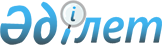 "2019-2021 жылдарға арналған Жамбыл ауданы ауылдық округтерінің бюджеттері туралы" Жамбыл аудандық мәслихатының 2018 жылғы 25 желтоқсандағы № 35-2 шешіміне өзгерістер енгізу туралыЖамбыл облысы Жамбыл аудандық мәслихатының 2019 жылғы 15 мамырдағы № 43-2 шешімі. Жамбыл облысының Әділет департаментінде 2019 жылғы 16 маусымда № 4237 болып тіркелді
      РҚАО-ның ескертпесі.

      Құжаттың мәтінінде түпнұсқаның пунктуациясы мен орфографиясы сақталған.
      Қазақстан Республикасының 2008 жылғы 4 желтоқсандағы Бюджет кодексінің 109-1 бабына, "Қазақстан Республикасындағы жергілікті мемлекеттік басқару және өзін-өзі басқару туралы" Қазақстан Республикасының 2001 жылғы 23 қаңтардағы Заңының 6 бабына сәйкес Жамбыл аудандық мәслихаты ШЕШІМ ҚАБЫЛДАДЫ:
      1. "2019-2021 жылдарға арналған Жамбыл ауданы ауылдық округтерінің бюджеттері туралы" Жамбыл аудандық мәслихатының 2018 жылғы 25 желтоқсандағы № 35-2 шешіміне (нормативтік құқықтық актілерді мемлекеттік тіркеу Тізілімінде № 4074 болып тіркелген, Қазақстан Республикасы нормативтік құқықтық актілерінің эталондық бақылау банкінде электрондық түрде 2019 жылдың 15 қаңтарында жарияланған) келесі өзгерістер енгізілсін:
      1 тармақта:
      1.1 Аса ауылдық округі бойынша:
      1) тармақшада: 
      "307 262" сандары "706 570" сандарымен ауыстырылсын;
      "25 708" сандары "30 708" санымен ауыстырылсын;
      "7 644" сандары "0" санымен ауыстырылсын;
      "273 910" сандары "675 862" сандарымен ауыстырылсын;
      2) тармақшада:
      "307 262" сандары "714 214" сандарымен ауыстырылсын;
      5) тармақшада:
      "0" саны "-7 644" сандарымен ауыстырылсын;
      6) "0" саны "7 644" сандарымен ауыстырылсын;
      бюджет қаражатының пайдаланылатын қалдықтары "0" саны "7 644" сандарымен ауыстырылсын.
      1.2 Айшабибі ауылдық округі бойынша:
      1) тармақшада: 
      "147 845" сандары "149 774" сандарымен ауыстырылсын;
      "6 952" сандары "9 452" сандарымен ауыстырылсын
      "1 193" сандары "0" санымен ауыстырылсын;
      "139 700" сандары "140 322" сандарымен ауыстырылсын;
      2) тармақшада:
      "147 845" сандары "150 967" сандарымен ауыстырылсын;
      5) тармақшада:
      "0" саны "-1 193" сандарымен ауыстырылсын;
      6) "0" саны "1 193" сандарымен ауыстырылсын;
      бюджет қаражатының пайдаланылатын қалдықтары "0" саны "1 193" сандарымен ауыстырылсын.
      1.3 Ақбастау ауылдық округі бойынша:
      1) тармақшада: 
      "45 647" сандары "38 930" сандарымен ауыстырылсын;
      "1 486" сандары "0" санымен ауыстырылсын;
      "41 010" сандары "35 779" сандарымен ауыстырылсын;
      2) тармақшада:
      "45 647" сандары "40 416" сандарымен ауыстырылсын;
      5) тармақшада:
      "0" саны "-1 486" сандарымен ауыстырылсын;
      6) тармақшада:
      "0" саны "1 486" сандарымен ауыстырылсын;
      бюджет қаражатының пайдаланылатын қалдықтары "0" саны "1 486" сандарымен ауыстырылсын.
      1.4 Ақбұлым ауылдық округі бойынша:
      1) тармақшада: 
      "86 338" сандары "84 943" сандарымен ауыстырылсын;
      "5 250" сандары "7 250" сандарымен ауыстырылсын;
      "1 245" сандары "100" сандарымен ауыстырылсын;
      "79 843" сандары "77 593" сандарымен ауыстырылсын;
      2) тармақшада:
      "86 338" сандары "86 088" сандарымен ауыстырылсын;
      5) тармақшада:
      "0" саны "-1 145" сандарымен ауыстырылсын;
      6) тармақшада:
      "0" саны "1 145" сандарымен ауыстырылсын;
      бюджет қаражатының пайдаланылатын қалдықтары "0" саны "1 145" сандарымен ауыстырылсын.
      1.5 Бесағаш ауылдық округі бойынша:
      1) тармақшада: 
      "160 289" сандары "167 781" сандарымен ауыстырылсын;
      "8 348" сандары "10 348" сандарымен ауыстырылсын;
      "2 425" сандары "250" сандарымен ауыстырылсын;
      "149 516" сандары "157 183" сандарымен ауыстырылсын;
      2) тармақшада: 
      "160 289" сандары "169 956" сандарымен ауыстырылсын;
      5) тармақшада:
      "0" саны "-2 175" сандарымен ауыстырылсын;
      6) тармақшада:
      "0" саны "2 175" сандарымен ауыстырылсын;
      бюджет қаражатының пайдаланылатын қалдықтары "0" саны "2 175" сандарымен ауыстырылсын.
      1.6 Гродиково ауылдық округі бойынша:
      1) тармақшада: 
      "104 383" сандары "98 610" сандарымен ауыстырылсын;
      "9 142" сандары "10 142" сандарымен ауыстырылсын;
      "3 802" сандары "455" сандарымен ауыстырылсын;
      "91 439" сандары "88 013" сандарымен ауыстырылсын;
      2) тармақшада: 
      "104 383" сандары "101 957" сандарымен ауыстырылсын;
      5) тармақшада:
      "0" саны "-3 347" сандарымен ауыстырылсын;
      6) тармақшада:
      "0" саны "3 347" сандарымен ауыстырылсын;
      бюджет қаражатының пайдаланылатын қалдықтары "0" саны "3 347" сандарымен ауыстырылсын.
      1.7 Жамбыл ауылдық округі бойынша:
      1) тармақшада: 
      "150 198" сандары "152 309" сандарымен ауыстырылсын;
      "12 068" сандары "14 568" сандарымен ауыстырылсын;
      "2 364" сандары "0" санымен ауыстырылсын;
      "135 766" сандары "137 741" сандарымен ауыстырылсын;
      2) тармақшада: 
      "150 198" сандары "154 673" сандарымен ауыстырылсын;
      5) тармақшада:
      "0" саны "-2 364" сандарымен ауыстырылсын;
      6) тармақшада:
      "0" саны "2 364" сандарымен ауыстырылсын;
      бюджет қаражатының пайдаланылатын қалдықтары "0" саны "2 364" сандарымен ауыстырылсын.
      1.8 Қарой ауылдық округі бойынша:
      1) тармақшада: 
      "67 332" сандары "63 745" сандарымен ауыстырылсын;
      "7 336" сандары "9 336" сандарымен ауыстырылсын;
      "1 592" сандары "0" санымен ауыстырылсын;
      "58 404" сандары "54 409" сандарымен ауыстырылсын;
      2) тармақшада: 
      "67 332" сандары "65 337" сандарымен ауыстырылсын;
      5) тармақшада:
      "0" саны "-1 592" сандарымен ауыстырылсын;
      6) тармақшада:
      "0" саны "1 592" сандарымен ауыстырылсын;
      бюджет қаражатының пайдаланылатын қалдықтары "0" саны "1 592" сандарымен ауыстырылсын.
      1.9 Қызылқайнар ауылдық округі бойынша:
      1) тармақшада: 
      "124 053" сандары "145 198" сандарымен ауыстырылсын;
      "5 776" сандары "7 776" сандарымен ауыстырылсын;
      "955" сандары "250" сандарымен ауыстырылсын;
      "117 322" сандары "137 172" сандарымен ауыстырылсын;
      2) тармақшада: 
      "124 053" сандары "145 903" сандарымен ауыстырылсын;
      5) тармақшада:
      "0" саны "-705" сандарымен ауыстырылсын;
      6) тармақшада:
      "0" сандары "705" сандарымен ауыстырылсын:
      бюджет қаражатының пайдаланылатын қалдықтары "0" саны "705" сандарымен ауыстырылсын.
      1.10 Қаратөбе ауылдық округі бойынша:
      1) тармақшада: 
      "113 383" сандары "170 833" сандарымен ауыстырылсын;
      "11 120" сандары "54 911" санымен ауыстырылсын;
      "1 606" сандары "0" санымен ауыстырылсын;
      "100 657" сандары "115 922" санымен ауыстырылсын;
      2) тармақшада: 
      "113 383" сандары "172 439" сандарымен ауыстырылсын;
      5) тармақшада:
      "0" саны "-1 606" сандарымен ауыстырылсын;
      6) тармақшада:
      "0" саны "1 606" сандарымен ауыстырылсын;
      бюджет қаражатының пайдаланылатын қалдықтары "0" саны "1 606" сандарымен ауыстырылсын.
      1.11 Қаракемер ауылдық округі бойынша:
      1) тармақшада: 
      "93 388" сандары "93 555" сандарымен ауыстырылсын;
      "312" сандары "0" санымен ауыстырылсын;
      "89 715" сандары "90 194" сандарымен ауыстырылсын;
      2) тармақшада: 
      "93 388" сандары "93 867" сандарымен ауыстырылсын;
      5) тармақшада:
      "0" сандары "-312" сандарымен ауыстырылсын;
      6) тармақшада:
      "0" сандары "312" сандарымен ауыстырылсын;
      бюджет қаражатының пайдаланылатын қалдықтары "0" саны "312" сандарымен ауыстырылсын.
      1.12 Көлқайнар ауылдық округі бойынша:
      1) тармақшада: 
      "68 213" сандары "64 176" сандарымен ауыстырылсын;
      "5 096" сандары "6 096" сандарымен ауыстырылсын;
      "1 033" сандары "0" санымен ауыстырылсын;
      "62 084" сандары "58 080" сандарымен ауыстырылсын;
      2) тармақшада: 
      "68 213" сандары "65 209" сандарымен ауыстырылсын;
      5) тармақшада:
      "0" саны "-1 033" сандарымен ауыстырылсын;
      6) тармақшада:
      "0" саны "1 033" сандарымен ауыстырылсын;
      бюджет қаражатының пайдаланылатын қалдықтары "0" саны "1 033" сандарымен ауыстырылсын.
      1.13 Өрнек ауылдық округі бойынша:
      1) тармақшада: 
      "112 532" сандары "107 955" сандарымен ауыстырылсын;
      "1 719" сандары "0" санымен ауыстырылсын;
      "107 230" сандары "104 372" сандарымен ауыстырылсын;
      2) тармақшада: 
      "112 532" сандары "109 674" сандарымен ауыстырылсын;
      5) тармақшада:
      "0" саны "-1 719" сандарымен ауыстырылсын;
      6) тармақшада:
      "0" саны "1 719" сандарымен ауыстырылсын;
      бюджет қаражатының пайдаланылатын қалдықтары "0" саны "1 719" сандарымен ауыстырылсын.
      1.14 Қарасу ауылдық округі бойынша:
      1) тармақшада: 
      "98 624" сандары "109 703" сандарымен ауыстырылсын;
      "747" сандары "0" санымен ауыстырылсын;
      "95 252" сандары "107 078" сандарымен ауыстырылсын;
      2) тармақшада: 
      "98 624" сандары "110 450" сандарымен ауыстырылсын;
      5) тармақшада:
      "0" саны "-747" сандарымен ауыстырылсын;
      6) тармақшада:
      "0" саны "747" сандарымен ауыстырылсын;
      бюджет қаражатының пайдаланылатын қалдықтары "0" саны "747" сандарымен ауыстырылсын.
      1.15 Полатқосшы ауылдық округі бойынша:
      1) тармақшада: 
      "215 918" сандары "227 949" сандарымен ауыстырылсын;
      "24 481" сандары "29 481" сандарымен ауыстырылсын;
      "7 006" сандары "0" санымен ауыстырылсын;
      "184 431" сандары "198 468" сандарымен ауыстырылсын;
      2) тармақшада: 
      "215 918" сандары "234 955" сандарымен ауыстырылсын;
      5) тармақшада:
      "0" саны "-7 006" сандарымен ауыстырылсын;
      6) тармақшада:
      "0" саны "7 006" сандарымен ауыстырылсын;
      бюджет қаражатының пайдаланылатын қалдықтары "0" саны "7 006" сандарымен ауыстырылсын;
      Аталған шешімнің 1-15 қосымшалары осы шешімнің 1-15 қосымшаларына сәйкес жаңа редакцияда мазмұндалсын.
      2. Осы шешімнің орындалуына бақылау және интернет-ресурстарында жариялауды аудандық мәслихаттың аумақты әлеуметтік-экономикалық дамыту, бюджет және жергілікті салықтар мәселелері жөніндегі тұрақты комиссиясына жүктелсін.
      3. Осы шешім әділет органдарында мемлекеттік тіркелген күннен бастап күшіне енеді және 2019 жылдың 1 қаңтарынан қолданысқа енгізіледі. 2019 жылға арналған Аса ауылдық округінің бюджеті 2019 жылға арналған Айшабибі ауылдық округінің бюджеті 2019 жылға арналған Ақбастау ауылдық округінің бюджеті 2019 жылға арналған Ақбұлым ауылдық округінің бюджеті 2019 жылға арналған Бесағаш ауылдық округінің бюджеті 2019 жылға арналған Гродиково ауылдық округінің бюджеті 2019 жылға арналған Жамбыл ауылдық округінің бюджеті 2019 жылға арналған Қарой ауылдық округінің бюджеті 2019 жылға арналған Қызылқайнар ауылдық округінің бюджеті 2019 жылға арналған Қаратөбе ауылдық округінің бюджеті 2019 жылға арналған Қаракемер ауылдық округтердің бюджеттері 2019 жылға арналған Көлқайнар ауылдық округінің бюджеті 2019 жылға арналған Өрнек ауылдық округінің бюджеті 2019 жылға арналған Қарасу ауылдық округінің бюджеті 2019 жылға арналған Полатқосшы ауылдық округінің бюджеті
					© 2012. Қазақстан Республикасы Әділет министрлігінің «Қазақстан Республикасының Заңнама және құқықтық ақпарат институты» ШЖҚ РМК
				
      Жамбыл аудандық

      мәслихат сессиясының төрағасы 

Ө. Ботаев

      Жамбыл аудандық

      мәслихат хатшысы 

Р. Бегалиев
Жамбыл аудандық мәслихатының
2019 жылғы "15" мамырдағы
№ 43-2 шешіміне 1 қосымшаЖамбыл аудандық мәслихатының
2018 жылғы "25" желтоқсандағы
№ 35-2 шешіміне 1 қосымша
Санаты
Санаты
Сомасы мың теңге
Сыныбы
Сыныбы
Сыныбы
Сомасы мың теңге
Ішкі сыныбы
Ішкі сыныбы
Сомасы мың теңге
I. КІРІСТЕР
706570
1
Салықтық түсімдер
30708
01
Табыс салығы
6500
2
Жеке табыс салығы
6500
04
Меншiкке салынатын салықтар
24208
1
Мүлiкке салынатын салықтар
221
3
Жер салығы
680
4
Көлiк құралдарына салынатын салық
23307
4
Трансферттердің түсімдері
675862
02
Мемлекеттiк басқарудың жоғары тұрған органдарынан түсетiн трансферттер
675862
2
Облыстық бюджеттен түсетін трансферттер
484062
3
Аудандардың (облыстық маңызы бар қаланың) бюджетінен трансферттер
191800
Функционалдық топ
Функционалдық топ
Функционалдық топ
Функционалдық топ
2019 жыл сомасы мың теңге
Бюджеттік бағдарламалардың әкімшісі
Бюджеттік бағдарламалардың әкімшісі
Бюджеттік бағдарламалардың әкімшісі
2019 жыл сомасы мың теңге
Бағдарлама
Бағдарлама
2019 жыл сомасы мың теңге
Атауы
2019 жыл сомасы мың теңге
II. ШЫҒЫСТАР
714214
01
Жалпы сипаттағы мемлекеттiк қызметтер
56117
124
Аудандық маңызы бар қала, ауыл, кент, ауылдық округ әкімінің аппараты
56117
001
Аудандық маңызы бар қала, ауыл, кент, ауылдық округ әкімінің қызметін қамтамасыз ету жөніндегі қызметтер
55744
022
Мемлекеттік органның күрделі шығыстары
373
04
Бiлiм беру
173914
124
Аудандық маңызы бар қала, ауыл, кент, ауылдық округ әкімінің аппараты
173914
004
Мектепке дейінгі тәрбиелеу және оқыту және мектепке дейінгі тәрбиелеу және оқыту ұйымдарында медициналық қызмет көрсетуді ұйымдастыру
169593
005
Ауылдық жерлерде оқушыларды жақын жердегі мектепке дейін тегін алып баруды және одан алып қайтуды ұйымдастыру
4321
07
Тұрғын үй-коммуналдық шаруашылық
27399
124
Аудандық маңызы бар қала, ауыл, кент, ауылдық округ әкімінің аппараты
27399
008
Елді мекендердегі көшелерді жарықтандыру
22899
009
Елді мекендердің санитариясын қамтамасыз ету
1300
011
Елді мекендерді абаттандыру мен көгалдандыру
3200
12
Көлiк және коммуникация
54512
124
Аудандық маңызы бар қала, ауыл, кент, ауылдық округ әкімінің аппараты
54512
013
Аудандық маңызы бар қалаларда, ауылдарда, кенттерде, ауылдық округтерде автомобиль жолдарының жұмыс істеуін қамтамасыз ету
750
045
Аудандық маңызы бар қалаларда, ауылдарда, кенттерде, ауылдық округтерде автомобиль жолдарын күрделі және орташа жөндеу
53762
13
Басқалар
402272
124
Аудандық маңызы бар қала, ауыл, кент, ауылдық округ әкімінің аппараты
402272
040
Өңірлерді дамытудың 2020 жылға дейінгі бағдарламасы шеңберінде өңірлерді экономикалық дамытуға жәрдемдесу бойынша шараларды іске асыруға ауылдық елді мекендерді жайластыруды шешуге арналған іс-шараларды іске асыру
12119
057
"Ауыл-Ел бесігі" жобасы шеңберінде ауылдық елді мекендердегі әлеуметтік және инженерлік инфрақұрылым бойынша іс-шараларды іске асыру
390153
IІІ. Таза бюджеттік кредиттеу
0
Бюджеттік кредиттер
0
Функционалдық топ
Функционалдық топ
Функционалдық топ
Функционалдық топ
Бюджеттік бағдарламалардың әкімшісі
Бюджеттік бағдарламалардың әкімшісі
Бюджеттік бағдарламалардың әкімшісі
Бюджеттік бағдарламалардың әкімшісі
Бағдарлама
Бағдарлама
Бағдарлама
Бюджеттік кредиттерді өтеу
0
Санаты
Санаты
Санаты
Санаты
Санаты
Сыныбы
Сыныбы
Сыныбы
Сыныбы
Ішкі сыныбы
Ішкі сыныбы
Ішкі сыныбы
5
Бюджеттік кредиттерді өтеу
0
01
Бюджеттік кредиттерді өтеу
0
1
Мемлекеттік бюджеттен берілген бюджеттік кредиттерді өтеу
0
Функционалдық топ
Функционалдық топ
Функционалдық топ
Функционалдық топ
Функционалдық топ
Бюджеттік бағдарламалардың әкімшісі
Бюджеттік бағдарламалардың әкімшісі
Бюджеттік бағдарламалардың әкімшісі
Бағдарлама
Бағдарлама
Бағдарлама
IV. Қаржы активтерімен жасалатын операциялар бойынша сальдо
0
Қаржы активтерін сатып алу
0
Санаты
Санаты
Санаты
Санаты
Сыныбы
Сыныбы
Сыныбы
Ішкі сыныбы
Ішкі сыныбы
6
Мемлекеттік қаржы активтерін сатудан түсетін түсімдер
0
01
Мемлекеттік қаржы активтерін сатудан түсетін түсімдер
0
1
Қаржы активтерін ел ішінде сатудан түсетін түсімдер
0
Функционалдық топ
Функционалдық топ
Функционалдық топ
Функционалдық топ
Функционалдық топ
Бюджеттік бағдарламалардың әкімшісі
Бюджеттік бағдарламалардың әкімшісі
Бюджеттік бағдарламалардың әкімшісі
Бағдарлама
Бағдарлама
Бағдарлама
V. Бюджет тапшылығы (профициті)
-7644
VI. Бюджет тапшылығын қаржыландыру (профицитін пайдалану)
7644
Санаты
Санаты
Санаты
Санаты
Сыныбы
Сыныбы
Сыныбы
Ішкі сыныбы
Ішкі сыныбы
7
Қарыздар түсімі
0
01
Мемлекеттік ішкі қарыздар
0
2
Қарыз алу келісім-шарттары
0
16
Қарыздарды өтеу
0
124
Қаладағы ауданның, аудандық маңызы бар қаланың, ауылдың, кенттің, ауылдық округ әкімінің аппараты
0
037
Жергілікті бюджеттен бөлінген мақсатқа сай пайдаланылмаған бюджеттік кредиттерді қайтару
0
038
Жергілікті бюджеттен бөлінген пайдаланылмаған бюджеттік кредиттерді қайтару
0
8
Бюджет қаражатының пайдаланылатын қалдықтары
7644Жамбыл аудандық мәслихатының
2019 жылғы "15" мамырдағы
№ 43-2 шешіміне 2 қосымшаЖамбыл аудандық мәслихатының
2018 жылғы "25" желтоқсандағы
№ 35-2 шешіміне 2 қосымша
Санаты
Санаты
Санаты
Санаты
Сомасы мың теңге
Сыныбы
Сыныбы
Сыныбы
Сомасы мың теңге
Ішкі сыныбы
Ішкі сыныбы
Сомасы мың теңге
I. КІРІСТЕР
149774
1
Салықтық түсімдер
9452
01
Табыс салығы
1947
2
Жеке табыс салығы
1947
04
Меншiкке салынатын салықтар
7505
1
Мүлiкке салынатын салықтар
108
3
Жер салығы
330
4
Көлiк құралдарына салынатын салық
7067
4
Трансферттердің түсімдері
140322
02
Мемлекеттiк басқарудың жоғары тұрған органдарынан түсетiн трансферттер
140322
2
Облыстық бюджеттен түсетін трансферттер
54396
3
Аудандардың (облыстық маңызы бар қаланың) бюджетінен трансферттер
85926
Функционалдық топ
Функционалдық топ
Функционалдық топ
Функционалдық топ
2019 жыл сомасы мың теңге
Бюджеттік бағдарламалардың әкімшісі
Бюджеттік бағдарламалардың әкімшісі
Бюджеттік бағдарламалардың әкімшісі
2019 жыл сомасы мың теңге
Бағдарлама
Бағдарлама
2019 жыл сомасы мың теңге
Атауы
2019 жыл сомасы мың теңге
II. ШЫҒЫСТАР
150967
01
Жалпы сипаттағы мемлекеттiк қызметтер
49401
124
Аудандық маңызы бар қала, ауыл, кент, ауылдық округ әкімінің аппараты
49401
001
Аудандық маңызы бар қала, ауыл, кент, ауылдық округ әкімінің қызметін қамтамасыз ету жөніндегі қызметтер
40559
022
Мемлекеттік органның күрделі шығыстары
8842
04
Бiлiм беру
59150
124
Аудандық маңызы бар қала, ауыл, кент, ауылдық округ әкімінің аппараты
59150
004
Мектепке дейінгі тәрбиелеу және оқыту және мектепке дейінгі тәрбиелеу және оқыту ұйымдарында медициналық қызмет көрсетуді ұйымдастыру
55956
005
Ауылдық жерлерде оқушыларды жақын жердегі мектепке дейін тегін алып баруды және одан алып қайтуды ұйымдастыру
3194
07
Тұрғын үй-коммуналдық шаруашылық
10254
124
Аудандық маңызы бар қала, ауыл, кент, ауылдық округ әкімінің аппараты
10254
008
Елді мекендердегі көшелерді жарықтандыру
9164
009
Елді мекендердің санитариясын қамтамасыз ету
200
011
Елді мекендерді абаттандыру мен көгалдандыру
890
12
Көлiк және коммуникация
26212
124
Аудандық маңызы бар қала, ауыл, кент, ауылдық округ әкімінің аппараты
26212
013
Аудандық маңызы бар қалаларда, ауылдарда, кенттерде, ауылдық округтерде автомобиль жолдарының жұмыс істеуін қамтамасыз ету
150
045
Аудандық маңызы бар қалаларда, ауылдарда, кенттерде, ауылдық округтерде автомобиль жолдарын күрделі және орташа жөндеу
26062
13
Басқалар
5950
124
Аудандық маңызы бар қала, ауыл, кент, ауылдық округ әкімінің аппараты
5950
040
Өңірлерді дамытудың 2020 жылға дейінгі бағдарламасы шеңберінде өңірлерді экономикалық дамытуға жәрдемдесу бойынша шараларды іске асыруға ауылдық елді мекендерді жайластыруды шешуге арналған іс-шараларды іске асыру
5950
IІІ. Таза бюджеттік кредиттеу
0
Бюджеттік кредиттер
0
Функционалдық топ
Функционалдық топ
Функционалдық топ
Функционалдық топ
Функционалдық топ
Бюджеттік бағдарламалардың әкімшісі
Бюджеттік бағдарламалардың әкімшісі
Бюджеттік бағдарламалардың әкімшісі
Бюджеттік бағдарламалардың әкімшісі
Бағдарлама
Бағдарлама
Бағдарлама
Бюджеттік кредиттерді өтеу
0
Санаты
Санаты
Санаты
Санаты
Санаты
Сыныбы
Сыныбы
Сыныбы
Сыныбы
Ішкі сыныбы
Ішкі сыныбы
Ішкі сыныбы
5
Бюджеттік кредиттерді өтеу
0
01
Бюджеттік кредиттерді өтеу
0
1
Мемлекеттік бюджеттен берілген бюджеттік кредиттерді өтеу
0
Функционалдық топ
Функционалдық топ
Функционалдық топ
Функционалдық топ
Функционалдық топ
Бюджеттік бағдарламалардың әкімшісі
Бюджеттік бағдарламалардың әкімшісі
Бюджеттік бағдарламалардың әкімшісі
Бюджеттік бағдарламалардың әкімшісі
Бағдарлама
Бағдарлама
Бағдарлама
IV. Қаржы активтерімен жасалатын операциялар бойынша сальдо
0
Қаржы активтерін сатып алу
0
Санаты
Санаты
Санаты
Санаты
Санаты
Сыныбы
Сыныбы
Сыныбы
Сыныбы
Ішкі сыныбы
Ішкі сыныбы
Ішкі сыныбы
6
Мемлекеттік қаржы активтерін сатудан түсетін түсімдер
0
01
Мемлекеттік қаржы активтерін сатудан түсетін түсімдер
0
1
Қаржы активтерін ел ішінде сатудан түсетін түсімдер
0
Функционалдық топ
Функционалдық топ
Функционалдық топ
Функционалдық топ
Функционалдық топ
Бюджеттік бағдарламалардың әкімшісі
Бюджеттік бағдарламалардың әкімшісі
Бюджеттік бағдарламалардың әкімшісі
Бюджеттік бағдарламалардың әкімшісі
Бағдарлама
Бағдарлама
Бағдарлама
V. Бюджет тапшылығы (профициті)
-1193
VI. Бюджет тапшылығын қаржыландыру (профицитін пайдалану)
1193
Санаты
Санаты
Санаты
Санаты
Санаты
Сыныбы
Сыныбы
Сыныбы
Сыныбы
Ішкі сыныбы
Ішкі сыныбы
Ішкі сыныбы
7
Қарыздар түсімі
0
01
Мемлекеттік ішкі қарыздар
0
2
Қарыз алу келісім-шарттары
0
16
Қарыздарды өтеу
0
124
Қаладағы ауданның, аудандық маңызы бар қаланың, ауылдың, кенттің, ауылдық округ әкімінің аппараты
0
037
Жергілікті бюджеттен бөлінген мақсатқа сай пайдаланылмаған бюджеттік кредиттерді қайтару
0
038
Жергілікті бюджеттен бөлінген пайдаланылмаған бюджеттік кредиттерді қайтару
0
8
Бюджет қаражатының пайдаланылатын қалдықтары
1193Жамбыл аудандық мәслихатының
2019 жылғы "15" мамырдағы
№ 43-2 шешіміне 3 қосымшаЖамбыл аудандық мәслихатының
2018 жылғы "25" желтоқсандағы
№ 35-2 шешіміне 3 қосымша
Санаты
Санаты
Санаты
Санаты
Сомасы мың теңге
Сыныбы
Сыныбы
Сыныбы
Сомасы мың теңге
Ішкі сыныбы
Ішкі сыныбы
Сомасы мың теңге
I. КІРІСТЕР
38930
1
Салықтық түсімдер
3151
01
Табыс салығы
500
2
Жеке табыс салығы
500
04
Меншiкке салынатын салықтар
2651
1
Мүлiкке салынатын салықтар
20
3
Жер салығы
217
4
Көлiк құралдарына салынатын салық
2414
4
Трансферттердің түсімдері
35779
02
Мемлекеттiк басқарудың жоғары тұрған органдарынан түсетiн трансферттер
35779
2
Облыстық бюджеттен түсетін трансферттер
12632
3
Аудандардың (облыстық маңызы бар қаланың) бюджетінен трансферттер
23147
Функционалдық топ
Функционалдық топ
Функционалдық топ
Функционалдық топ
2019 жыл сомасы мың теңге
Бюджеттік бағдарламалардың әкімшісі
Бюджеттік бағдарламалардың әкімшісі
Бюджеттік бағдарламалардың әкімшісі
2019 жыл сомасы мың теңге
Бағдарлама
Бағдарлама
2019 жыл сомасы мың теңге
Атауы
2019 жыл сомасы мың теңге
II. ШЫҒЫСТАР
40416
01
Жалпы сипаттағы мемлекеттiк қызметтер
34393
124
Аудандық маңызы бар қала, ауыл, кент, ауылдық округ әкімінің аппараты
34393
001
Аудандық маңызы бар қала, ауыл, кент, ауылдық округ әкімінің қызметін қамтамасыз ету жөніндегі қызметтер
34162
022
Мемлекеттік органның күрделі шығыстары
231
07
Тұрғын үй-коммуналдық шаруашылық
3646
124
Аудандық маңызы бар қала, ауыл, кент, ауылдық округ әкімінің аппараты
3646
008
Елді мекендердегі көшелерді жарықтандыру
3066
009
Елді мекендердің санитариясын қамтамасыз ету
150
011
Елді мекендерді абаттандыру мен көгалдандыру
430
12
Көлiк және коммуникация
100
124
Аудандық маңызы бар қала, ауыл, кент, ауылдық округ әкімінің аппараты
100
013
Аудандық маңызы бар қалаларда, ауылдарда, кенттерде, ауылдық округтерде автомобиль жолдарының жұмыс істеуін қамтамасыз ету
100
13
Басқалар
2277
124
Аудандық маңызы бар қала, ауыл, кент, ауылдық округ әкімінің аппараты
2277
040
Өңірлерді дамытудың 2020 жылға дейінгі бағдарламасы шеңберінде өңірлерді экономикалық дамытуға жәрдемдесу бойынша шараларды іске асыруға ауылдық елді мекендерді жайластыруды шешуге арналған іс-шараларды іске асыру
2277
IІІ. Таза бюджеттік кредиттеу
0
Бюджеттік кредиттер
0
Функционалдық топ
Функционалдық топ
Функционалдық топ
Функционалдық топ
Функционалдық топ
Бюджеттік бағдарламалардың әкімшісі
Бюджеттік бағдарламалардың әкімшісі
Бюджеттік бағдарламалардың әкімшісі
Бюджеттік бағдарламалардың әкімшісі
Бағдарлама
Бағдарлама
Бағдарлама
Бюджеттік кредиттерді өтеу
0
Санаты
Санаты
Санаты
Санаты
Санаты
Сыныбы
Сыныбы
Сыныбы
Сыныбы
Ішкі сыныбы
Ішкі сыныбы
Ішкі сыныбы
5
Бюджеттік кредиттерді өтеу
0
01
Бюджеттік кредиттерді өтеу
0
1
Мемлекеттік бюджеттен берілген бюджеттік кредиттерді өтеу
0
Функционалдық топ
Функционалдық топ
Функционалдық топ
Функционалдық топ
Функционалдық топ
Бюджеттік бағдарламалардың әкімшісі
Бюджеттік бағдарламалардың әкімшісі
Бюджеттік бағдарламалардың әкімшісі
Бюджеттік бағдарламалардың әкімшісі
Бағдарлама
Бағдарлама
Бағдарлама
IV. Қаржы активтерімен жасалатын операциялар бойынша сальдо
0
Қаржы активтерін сатып алу
0
Санаты
Санаты
Санаты
Санаты
Санаты
Сыныбы
Сыныбы
Сыныбы
Сыныбы
Ішкі сыныбы
Ішкі сыныбы
Ішкі сыныбы
6
Мемлекеттік қаржы активтерін сатудан түсетін түсімдер
0
01
Мемлекеттік қаржы активтерін сатудан түсетін түсімдер
0
1
Қаржы активтерін ел ішінде сатудан түсетін түсімдер
0
Функционалдық топ
Функционалдық топ
Функционалдық топ
Функционалдық топ
Функционалдық топ
Бюджеттік бағдарламалардың әкімшісі
Бюджеттік бағдарламалардың әкімшісі
Бюджеттік бағдарламалардың әкімшісі
Бюджеттік бағдарламалардың әкімшісі
Бағдарлама
Бағдарлама
Бағдарлама
V. Бюджет тапшылығы (профициті)
-1486
VI. Бюджет тапшылығын қаржыландыру (профицитін пайдалану)
1486
Санаты
Санаты
Санаты
Санаты
Санаты
Сыныбы
Сыныбы
Сыныбы
Сыныбы
Ішкі сыныбы
Ішкі сыныбы
Ішкі сыныбы
7
Қарыздар түсімі
0
01
Мемлекеттік ішкі қарыздар
0
2
Қарыз алу келісім-шарттары
0
16
Қарыздарды өтеу
0
124
Қаладағы ауданның, аудандық маңызы бар қаланың, ауылдың, кенттің, ауылдық округ әкімінің аппараты
0
037
Жергілікті бюджеттен бөлінген мақсатқа сай пайдаланылмаған бюджеттік кредиттерді қайтару
0
038
Жергілікті бюджеттен бөлінген пайдаланылмаған бюджеттік кредиттерді қайтару
0
8
Бюджет қаражатының пайдаланылатын қалдықтары
1486Жамбыл аудандық мәслихатының
2019 жылғы "15" мамырдағы
№ 43-2 шешіміне 4 қосымшаЖамбыл аудандық мәслихатының
2018 жылғы "25" желтоқсандағы
№ 35-2 шешіміне 4 қосымша
Санаты
Санаты
Санаты
Санаты
Сомасы мың теңге
Сыныбы
Сыныбы
Сыныбы
Сомасы мың теңге
Ішкі сыныбы
Ішкі сыныбы
Сомасы мың теңге
I. КІРІСТЕР
84943
1
Салықтық түсімдер
7250
01
Табыс салығы
900
2
Жеке табыс салығы
900
04
Меншiкке салынатын салықтар
6350
1
Мүлiкке салынатын салықтар
100
3
Жер салығы
250
4
Көлiк құралдарына салынатын салық
6000
2
Салықтық емес түсiмдер
100
01
Мемлекеттік меншіктен түсетін кірістер
100
5
Мемлекет меншігіндегі мүлікті жалға беруден түсетін кірістер
100
4
Трансферттердің түсімдері
77593
02
Мемлекеттiк басқарудың жоғары тұрған органдарынан түсетiн трансферттер
77593
2
Облыстық бюджеттен түсетін трансферттер
17184
3
Аудандардың (облыстық маңызы бар қаланың) бюджетінен трансферттер
60409
Функционалдық топ
Функционалдық топ
Функционалдық топ
Функционалдық топ
2019 жыл сомасы мың теңге
Бюджеттік бағдарламалардың әкімшісі
Бюджеттік бағдарламалардың әкімшісі
Бюджеттік бағдарламалардың әкімшісі
2019 жыл сомасы мың теңге
Бағдарлама
Бағдарлама
2019 жыл сомасы мың теңге
Атауы
2019 жыл сомасы мың теңге
II. ШЫҒЫСТАР
86088
01
Жалпы сипаттағы мемлекеттiк қызметтер
38600
124
Аудандық маңызы бар қала, ауыл, кент, ауылдық округ әкімінің аппараты
38600
001
Аудандық маңызы бар қала, ауыл, кент, ауылдық округ әкімінің қызметін қамтамасыз ету жөніндегі қызметтер
38189
022
Мемлекеттік органның күрделі шығыстары
411
04
Бiлiм беру
40725
124
Аудандық маңызы бар қала, ауыл, кент, ауылдық округ әкімінің аппараты
40725
004
Мектепке дейінгі тәрбиелеу және оқыту және мектепке дейінгі тәрбиелеу және оқыту ұйымдарында медициналық қызмет көрсетуді ұйымдастыру
38337
005
Ауылдық жерлерде оқушыларды жақын жердегі мектепке дейін тегін алып баруды және одан алып қайтуды ұйымдастыру
2388
07
Тұрғын үй-коммуналдық шаруашылық
3333
124
Аудандық маңызы бар қала, ауыл, кент, ауылдық округ әкімінің аппараты
3333
008
Елді мекендердегі көшелерді жарықтандыру
2793
009
Елді мекендердің санитариясын қамтамасыз ету
90
011
Елді мекендерді абаттандыру мен көгалдандыру
450
12
Көлiк және коммуникация
100
124
Аудандық маңызы бар қала, ауыл, кент, ауылдық округ әкімінің аппараты
100
013
Аудандық маңызы бар қалаларда, ауылдарда, кенттерде, ауылдық округтерде автомобиль жолдарының жұмыс істеуін қамтамасыз ету
100
13
Басқалар
3330
124
Аудандық маңызы бар қала, ауыл, кент, ауылдық округ әкімінің аппараты
3330
040
Өңірлерді дамытудың 2020 жылға дейінгі бағдарламасы шеңберінде өңірлерді экономикалық дамытуға жәрдемдесу бойынша шараларды іске асыруға ауылдық елді мекендерді жайластыруды шешуге арналған іс-шараларды іске асыру
3330
IІІ. Таза бюджеттік кредиттеу
0
Бюджеттік кредиттер
0
Функционалдық топ
Функционалдық топ
Функционалдық топ
Функционалдық топ
Функционалдық топ
Бюджеттік бағдарламалардың әкімшісі
Бюджеттік бағдарламалардың әкімшісі
Бюджеттік бағдарламалардың әкімшісі
Бюджеттік бағдарламалардың әкімшісі
Бағдарлама
Бағдарлама
Бағдарлама
Бюджеттік кредиттерді өтеу
0
Санаты
Санаты
Санаты
Санаты
Санаты
Сыныбы
Сыныбы
Сыныбы
Сыныбы
Ішкі сыныбы
Ішкі сыныбы
Ішкі сыныбы
5
Бюджеттік кредиттерді өтеу
0
01
Бюджеттік кредиттерді өтеу
0
1
Мемлекеттік бюджеттен берілген бюджеттік кредиттерді өтеу
0
Функционалдық топ
Функционалдық топ
Функционалдық топ
Функционалдық топ
Функционалдық топ
Бюджеттік бағдарламалардың әкімшісі
Бюджеттік бағдарламалардың әкімшісі
Бюджеттік бағдарламалардың әкімшісі
Бюджеттік бағдарламалардың әкімшісі
Бағдарлама
Бағдарлама
Бағдарлама
IV. Қаржы активтерімен жасалатын операциялар бойынша сальдо
0
Қаржы активтерін сатып алу
0
Санаты
Санаты
Санаты
Санаты
Санаты
Сыныбы
Сыныбы
Сыныбы
Сыныбы
Ішкі сыныбы
Ішкі сыныбы
Ішкі сыныбы
6
Мемлекеттік қаржы активтерін сатудан түсетін түсімдер
0
01
Мемлекеттік қаржы активтерін сатудан түсетін түсімдер
0
1
Қаржы активтерін ел ішінде сатудан түсетін түсімдер
0
Функционалдық топ
Функционалдық топ
Функционалдық топ
Функционалдық топ
Функционалдық топ
Бюджеттік бағдарламалардың әкімшісі
Бюджеттік бағдарламалардың әкімшісі
Бюджеттік бағдарламалардың әкімшісі
Бюджеттік бағдарламалардың әкімшісі
Бағдарлама
Бағдарлама
Бағдарлама
V. Бюджет тапшылығы (профициті)
-1145
VI. Бюджет тапшылығын қаржыландыру (профицитін пайдалану)
1145
Санаты
Санаты
Санаты
Санаты
Санаты
Сыныбы
Сыныбы
Сыныбы
Сыныбы
Ішкі сыныбы
Ішкі сыныбы
Ішкі сыныбы
7
Қарыздар түсімі
0
01
Мемлекеттік ішкі қарыздар
0
2
Қарыз алу келісім-шарттары
0
16
Қарыздарды өтеу
0
124
Қаладағы ауданның, аудандық маңызы бар қаланың, ауылдың, кенттің, ауылдық округ әкімінің аппараты
0
037
Жергілікті бюджеттен бөлінген мақсатқа сай пайдаланылмаған бюджеттік кредиттерді қайтару
0
038
Жергілікті бюджеттен бөлінген пайдаланылмаған бюджеттік кредиттерді қайтару
0
8
Бюджет қаражатының пайдаланылатын қалдықтары
1145Жамбыл аудандық мәслихатының
2019 жылғы "15" мамырдағы
№ 43-2 шешіміне 5 қосымшаЖамбыл аудандық мәслихатының
2018 жылғы "25" желтоқсандағы
№ 35-2 шешіміне 5 қосымша
Санаты
Санаты
Санаты
Санаты
Сомасы мың теңге
Сыныбы
Сыныбы
Сыныбы
Сомасы мың теңге
Ішкі сыныбы
Ішкі сыныбы
Сомасы мың теңге
I. КІРІСТЕР
167781
1
Салықтық түсімдер
10348
01
Табыс салығы
1250
2
Жеке табыс салығы
1250
04
Меншiкке салынатын салықтар
9098
1
Мүлiкке салынатын салықтар
118
3
Жер салығы
480
4
Көлiк құралдарына салынатын салық
8500
2
Салықтық емес түсiмдер
250
01
Мемлекеттік меншіктен түсетін кірістер
250
5
Мемлекет меншігіндегі мүлікті жалға беруден түсетін кірістер
250
4
Трансферттердің түсімдері
157183
02
Мемлекеттiк басқарудың жоғары тұрған органдарынан түсетiн трансферттер
157183
2
Облыстық бюджеттен түсетін трансферттер
37448
3
Аудандардың (облыстық маңызы бар қаланың) бюджетінен трансферттер
119735
Функционалдық топ
Функционалдық топ
Функционалдық топ
Функционалдық топ
2019 жыл сомасы мың теңге
Бюджеттік бағдарламалардың әкімшісі
Бюджеттік бағдарламалардың әкімшісі
Бюджеттік бағдарламалардың әкімшісі
2019 жыл сомасы мың теңге
Бағдарлама
Бағдарлама
2019 жыл сомасы мың теңге
Атауы
2019 жыл сомасы мың теңге
II. ШЫҒЫСТАР
169956
01
Жалпы сипаттағы мемлекеттiк қызметтер
54948
124
Аудандық маңызы бар қала, ауыл, кент, ауылдық округ әкімінің аппараты
54948
001
Аудандық маңызы бар қала, ауыл, кент, ауылдық округ әкімінің қызметін қамтамасыз ету жөніндегі қызметтер
45606
022
Мемлекеттік органның күрделі шығыстары
9342
04
Бiлiм беру
96932
124
Аудандық маңызы бар қала, ауыл, кент, ауылдық округ әкімінің аппараты
96932
004
Мектепке дейінгі тәрбиелеу және оқыту және мектепке дейінгі тәрбиелеу және оқыту ұйымдарында медициналық қызмет көрсетуді ұйымдастыру
95764
005
Ауылдық жерлерде оқушыларды жақын жердегі мектепке дейін тегін алып баруды және одан алып қайтуды ұйымдастыру
1168
07
Тұрғын үй-коммуналдық шаруашылық
8299
124
Аудандық маңызы бар қала, ауыл, кент, ауылдық округ әкімінің аппараты
8299
008
Елді мекендердегі көшелерді жарықтандыру
7499
009
Елді мекендердің санитариясын қамтамасыз ету
250
011
Елді мекендерді абаттандыру мен көгалдандыру
550
12
Көлiк және коммуникация
5182
124
Аудандық маңызы бар қала, ауыл, кент, ауылдық округ әкімінің аппараты
5182
013
Аудандық маңызы бар қалаларда, ауылдарда, кенттерде, ауылдық округтерде автомобиль жолдарының жұмыс істеуін қамтамасыз ету
745
045
Аудандық маңызы бар қалаларда, ауылдарда, кенттерде, ауылдық округтерде автомобиль жолдарын күрделі және орташа жөндеу
4437
13
Басқалар
4595
124
Аудандық маңызы бар қала, ауыл, кент, ауылдық округ әкімінің аппараты
4595
040
Өңірлерді дамытудың 2020 жылға дейінгі бағдарламасы шеңберінде өңірлерді экономикалық дамытуға жәрдемдесу бойынша шараларды іске асыруға ауылдық елді мекендерді жайластыруды шешуге арналған іс-шараларды іске асыру
4595
IІІ. Таза бюджеттік кредиттеу
0
Бюджеттік кредиттер
0
Функционалдық топ
Функционалдық топ
Функционалдық топ
Функционалдық топ
Функционалдық топ
Бюджеттік бағдарламалардың әкімшісі
Бюджеттік бағдарламалардың әкімшісі
Бюджеттік бағдарламалардың әкімшісі
Бюджеттік бағдарламалардың әкімшісі
Бағдарлама
Бағдарлама
Бағдарлама
Бюджеттік кредиттерді өтеу
0
Санаты
Санаты
Санаты
Санаты
Санаты
Сыныбы
Сыныбы
Сыныбы
Сыныбы
Ішкі сыныбы
Ішкі сыныбы
Ішкі сыныбы
5
Бюджеттік кредиттерді өтеу
0
01
Бюджеттік кредиттерді өтеу
0
1
Мемлекеттік бюджеттен берілген бюджеттік кредиттерді өтеу
0
Функционалдық топ
Функционалдық топ
Функционалдық топ
Функционалдық топ
Функционалдық топ
Бюджеттік бағдарламалардың әкімшісі
Бюджеттік бағдарламалардың әкімшісі
Бюджеттік бағдарламалардың әкімшісі
Бюджеттік бағдарламалардың әкімшісі
Бағдарлама
Бағдарлама
Бағдарлама
IV. Қаржы активтерімен жасалатын операциялар бойынша сальдо
0
Қаржы активтерін сатып алу
0
Санаты
Санаты
Санаты
Санаты
Санаты
Сыныбы
Сыныбы
Сыныбы
Сыныбы
Ішкі сыныбы
Ішкі сыныбы
Ішкі сыныбы
6
Мемлекеттік қаржы активтерін сатудан түсетін түсімдер
0
01
Мемлекеттік қаржы активтерін сатудан түсетін түсімдер
0
1
Қаржы активтерін ел ішінде сатудан түсетін түсімдер
0
Функционалдық топ
Функционалдық топ
Функционалдық топ
Функционалдық топ
Функционалдық топ
Бюджеттік бағдарламалардың әкімшісі
Бюджеттік бағдарламалардың әкімшісі
Бюджеттік бағдарламалардың әкімшісі
Бюджеттік бағдарламалардың әкімшісі
Бағдарлама
Бағдарлама
Бағдарлама
V. Бюджет тапшылығы (профициті)
-2175
VI. Бюджет тапшылығын қаржыландыру (профицитін пайдалану)
2175
Санаты
Санаты
Санаты
Санаты
Санаты
Сыныбы
Сыныбы
Сыныбы
Сыныбы
Ішкі сыныбы
Ішкі сыныбы
Ішкі сыныбы
7
Қарыздар түсімі
0
01
Мемлекеттік ішкі қарыздар
0
2
Қарыз алу келісім-шарттары
0
16
Қарыздарды өтеу
0
124
Қаладағы ауданның, аудандық маңызы бар қаланың, ауылдың, кенттің, ауылдық округ әкімінің аппараты
0
037
Жергілікті бюджеттен бөлінген мақсатқа сай пайдаланылмаған бюджеттік кредиттерді қайтару
0
038
Жергілікті бюджеттен бөлінген пайдаланылмаған бюджеттік кредиттерді қайтару
0
8
Бюджет қаражатының пайдаланылатын қалдықтары
2175Жамбыл аудандық мәслихатының
2019 жылғы "15" мамырдағы
№ 43-2 шешіміне 6 қосымшаЖамбыл аудандық мәслихатының
2018 жылғы "25" желтоқсандағы
№ 35-2 шешіміне 6 қосымша
Санаты
Санаты
Санаты
Санаты
Сомасы мың теңге
Сыныбы
Сыныбы
Сыныбы
Сомасы мың теңге
Ішкі сыныбы
Ішкі сыныбы
Сомасы мың теңге
I. КІРІСТЕР
98610
1
Салықтық түсімдер
10142
01
Табыс салығы
1800
2
Жеке табыс салығы
1800
04
Меншiкке салынатын салықтар
8342
1
Мүлiкке салынатын салықтар
115
3
Жер салығы
465
4
Көлiк құралдарына салынатын салық
7762
2
Салықтық емес түсiмдер
455
01
Мемлекеттік меншіктен түсетін кірістер
455
5
Мемлекет меншігіндегі мүлікті жалға беруден түсетін кірістер
455
4
Трансферттердің түсімдері
88013
02
Мемлекеттiк басқарудың жоғары тұрған органдарынан түсетiн трансферттер
88013
2
Облыстық бюджеттен түсетін трансферттер
16829
3
Аудандардың (облыстық маңызы бар қаланың) бюджетінен трансферттер
71184
Функционалдық топ
Функционалдық топ
Функционалдық топ
Функционалдық топ
2019 жыл сомасы мың теңге
Бюджеттік бағдарламалардың әкімшісі
Бюджеттік бағдарламалардың әкімшісі
Бюджеттік бағдарламалардың әкімшісі
2019 жыл сомасы мың теңге
Бағдарлама
Бағдарлама
2019 жыл сомасы мың теңге
Атауы
2019 жыл сомасы мың теңге
II. ШЫҒЫСТАР
101957
01
Жалпы сипаттағы мемлекеттiк қызметтер
46025
124
Аудандық маңызы бар қала, ауыл, кент, ауылдық округ әкімінің аппараты
46025
001
Аудандық маңызы бар қала, ауыл, кент, ауылдық округ әкімінің қызметін қамтамасыз ету жөніндегі қызметтер
45614
022
Мемлекеттік органның күрделі шығыстары
411
04
Бiлiм беру
42818
124
Аудандық маңызы бар қала, ауыл, кент, ауылдық округ әкімінің аппараты
42818
004
Мектепке дейінгі тәрбиелеу және оқыту және мектепке дейінгі тәрбиелеу және оқыту ұйымдарында медициналық қызмет көрсетуді ұйымдастыру
42818
07
Тұрғын үй-коммуналдық шаруашылық
8568
124
Аудандық маңызы бар қала, ауыл, кент, ауылдық округ әкімінің аппараты
8568
008
Елді мекендердегі көшелерді жарықтандыру
6968
009
Елді мекендердің санитариясын қамтамасыз ету
500
011
Елді мекендерді абаттандыру мен көгалдандыру
1100
12
Көлiк және коммуникация
100
124
Аудандық маңызы бар қала, ауыл, кент, ауылдық округ әкімінің аппараты
100
013
Аудандық маңызы бар қалаларда, ауылдарда, кенттерде, ауылдық округтерде автомобиль жолдарының жұмыс істеуін қамтамасыз ету
100
13
Басқалар
4446
124
Аудандық маңызы бар қала, ауыл, кент, ауылдық округ әкімінің аппараты
4446
040
Өңірлерді дамытудың 2020 жылға дейінгі бағдарламасы шеңберінде өңірлерді экономикалық дамытуға жәрдемдесу бойынша шараларды іске асыруға ауылдық елді мекендерді жайластыруды шешуге арналған іс-шараларды іске асыру
4446
IІІ. Таза бюджеттік кредиттеу
0
Бюджеттік кредиттер
0
Функционалдық топ
Функционалдық топ
Функционалдық топ
Функционалдық топ
Функционалдық топ
Бюджеттік бағдарламалардың әкімшісі
Бюджеттік бағдарламалардың әкімшісі
Бюджеттік бағдарламалардың әкімшісі
Бюджеттік бағдарламалардың әкімшісі
Бағдарлама
Бағдарлама
Бағдарлама
Бюджеттік кредиттерді өтеу
0
Санаты
Санаты
Санаты
Санаты
Санаты
Сыныбы
Сыныбы
Сыныбы
Сыныбы
Ішкі сыныбы
Ішкі сыныбы
Ішкі сыныбы
5
Бюджеттік кредиттерді өтеу
0
01
Бюджеттік кредиттерді өтеу
0
1
Мемлекеттік бюджеттен берілген бюджеттік кредиттерді өтеу
0
Функционалдық топ
Функционалдық топ
Функционалдық топ
Функционалдық топ
Функционалдық топ
Бюджеттік бағдарламалардың әкімшісі
Бюджеттік бағдарламалардың әкімшісі
Бюджеттік бағдарламалардың әкімшісі
Бюджеттік бағдарламалардың әкімшісі
Бағдарлама
Бағдарлама
Бағдарлама
IV. Қаржы активтерімен жасалатын операциялар бойынша сальдо
0
Қаржы активтерін сатып алу
0
Санаты
Санаты
Санаты
Санаты
Санаты
Сыныбы
Сыныбы
Сыныбы
Сыныбы
Ішкі сыныбы
Ішкі сыныбы
Ішкі сыныбы
6
Мемлекеттік қаржы активтерін сатудан түсетін түсімдер
0
01
Мемлекеттік қаржы активтерін сатудан түсетін түсімдер
0
1
Қаржы активтерін ел ішінде сатудан түсетін түсімдер
0
Функционалдық топ
Функционалдық топ
Функционалдық топ
Функционалдық топ
Функционалдық топ
Бюджеттік бағдарламалардың әкімшісі
Бюджеттік бағдарламалардың әкімшісі
Бюджеттік бағдарламалардың әкімшісі
Бюджеттік бағдарламалардың әкімшісі
Бағдарлама
Бағдарлама
Бағдарлама
V. Бюджет тапшылығы (профициті)
-3347
VI. Бюджет тапшылығын қаржыландыру (профицитін пайдалану)
3347
Санаты
Санаты
Санаты
Санаты
Санаты
Сыныбы
Сыныбы
Сыныбы
Сыныбы
Ішкі сыныбы
Ішкі сыныбы
Ішкі сыныбы
7
Қарыздар түсімі
0
01
Мемлекеттік ішкі қарыздар
0
2
Қарыз алу келісім-шарттары
0
16
Қарыздарды өтеу
0
124
Қаладағы ауданның, аудандық маңызы бар қаланың, ауылдың, кенттің, ауылдық округ әкімінің аппараты
0
037
Жергілікті бюджеттен бөлінген мақсатқа сай пайдаланылмаған бюджеттік кредиттерді қайтару
0
038
Жергілікті бюджеттен бөлінген пайдаланылмаған бюджеттік кредиттерді қайтару
0
8
Бюджет қаражатының пайдаланылатын қалдықтары
3347Жамбыл аудандық мәслихатының
2019 жылғы "15" мамырдағы
№ 43-2 шешіміне 7 қосымшаЖамбыл аудандық мәслихатының
2018 жылғы "25" желтоқсандағы
№ 35-2 шешіміне 7 қосымша
Санаты
Санаты
Санаты
Санаты
Сомасы мың теңге
Сыныбы
Сыныбы
Сыныбы
Сомасы мың теңге
Ішкі сыныбы
Ішкі сыныбы
Сомасы мың теңге
I. КІРІСТЕР
152309
1
Салықтық түсімдер
14568
01
Табыс салығы
5300
2
Жеке табыс салығы
5300
04
Меншiкке салынатын салықтар
9268
1
Мүлiкке салынатын салықтар
189
3
Жер салығы
519
4
Көлiк құралдарына салынатын салық
8560
4
Трансферттердің түсімдері
137741
02
Мемлекеттiк басқарудың жоғары тұрған органдарынан түсетiн трансферттер
137741
2
Облыстық бюджеттен түсетін трансферттер
57001
3
Аудандардың (облыстық маңызы бар қаланың) бюджетінен трансферттер
80740
Функционалдық топ
Функционалдық топ
Функционалдық топ
Функционалдық топ
2019 жыл сомасы мың теңге
Бюджеттік бағдарламалардың әкімшісі
Бюджеттік бағдарламалардың әкімшісі
Бюджеттік бағдарламалардың әкімшісі
2019 жыл сомасы мың теңге
Бағдарлама
Бағдарлама
2019 жыл сомасы мың теңге
Атауы
2019 жыл сомасы мың теңге
II. ШЫҒЫСТАР
154673
01
Жалпы сипаттағы мемлекеттiк қызметтер
49209
124
Аудандық маңызы бар қала, ауыл, кент, ауылдық округ әкімінің аппараты
49209
001
Аудандық маңызы бар қала, ауыл, кент, ауылдық округ әкімінің қызметін қамтамасыз ету жөніндегі қызметтер
48978
022
Мемлекеттік органның күрделі шығыстары
231
04
Бiлiм беру
59534
124
Аудандық маңызы бар қала, ауыл, кент, ауылдық округ әкімінің аппараты
59534
004
Мектепке дейінгі тәрбиелеу және оқыту және мектепке дейінгі тәрбиелеу және оқыту ұйымдарында медициналық қызмет көрсетуді ұйымдастыру
56381
005
Ауылдық жерлерде оқушыларды жақын жердегі мектепке дейін тегін алып баруды және одан алып қайтуды ұйымдастыру
3153
07
Тұрғын үй-коммуналдық шаруашылық
9128
124
Аудандық маңызы бар қала, ауыл, кент, ауылдық округ әкімінің аппараты
9128
008
Елді мекендердегі көшелерді жарықтандыру
7828
009
Елді мекендердің санитариясын қамтамасыз ету
250
011
Елді мекендерді абаттандыру мен көгалдандыру
1050
12
Көлiк және коммуникация
31829
124
Аудандық маңызы бар қала, ауыл, кент, ауылдық округ әкімінің аппараты
31829
013
Аудандық маңызы бар қалаларда, ауылдарда, кенттерде, ауылдық округтерде автомобиль жолдарының жұмыс істеуін қамтамасыз ету
100
045
Аудандық маңызы бар қалаларда, ауылдарда, кенттерде, ауылдық округтерде автомобиль жолдарын күрделі және орташа жөндеу
31729
13
Басқалар
4973
124
Аудандық маңызы бар қала, ауыл, кент, ауылдық округ әкімінің аппараты
4973
040
Өңірлерді дамытудың 2020 жылға дейінгі бағдарламасы шеңберінде өңірлерді экономикалық дамытуға жәрдемдесу бойынша шараларды іске асыруға ауылдық елді мекендерді жайластыруды шешуге арналған іс-шараларды іске асыру
4973
IІІ. Таза бюджеттік кредиттеу
0
Бюджеттік кредиттер
0
Функционалдық топ
Функционалдық топ
Функционалдық топ
Функционалдық топ
Функционалдық топ
Бюджеттік бағдарламалардың әкімшісі
Бюджеттік бағдарламалардың әкімшісі
Бюджеттік бағдарламалардың әкімшісі
Бюджеттік бағдарламалардың әкімшісі
Бағдарлама
Бағдарлама
Бағдарлама
Бюджеттік кредиттерді өтеу
0
Санаты
Санаты
Санаты
Санаты
Санаты
Сыныбы
Сыныбы
Сыныбы
Сыныбы
Ішкі сыныбы
Ішкі сыныбы
Ішкі сыныбы
5
Бюджеттік кредиттерді өтеу
0
01
Бюджеттік кредиттерді өтеу
0
1
Мемлекеттік бюджеттен берілген бюджеттік кредиттерді өтеу
0
Функционалдық топ
Функционалдық топ
Функционалдық топ
Функционалдық топ
Функционалдық топ
Бюджеттік бағдарламалардың әкімшісі
Бюджеттік бағдарламалардың әкімшісі
Бюджеттік бағдарламалардың әкімшісі
Бюджеттік бағдарламалардың әкімшісі
Бағдарлама
Бағдарлама
Бағдарлама
IV. Қаржы активтерімен жасалатын операциялар бойынша сальдо
0
Қаржы активтерін сатып алу
0
Санаты
Санаты
Санаты
Санаты
Санаты
Сыныбы
Сыныбы
Сыныбы
Сыныбы
Ішкі сыныбы
Ішкі сыныбы
Ішкі сыныбы
6
Мемлекеттік қаржы активтерін сатудан түсетін түсімдер
0
01
Мемлекеттік қаржы активтерін сатудан түсетін түсімдер
0
1
Қаржы активтерін ел ішінде сатудан түсетін түсімдер
0
Функционалдық топ
Функционалдық топ
Функционалдық топ
Функционалдық топ
Функционалдық топ
Бюджеттік бағдарламалардың әкімшісі
Бюджеттік бағдарламалардың әкімшісі
Бюджеттік бағдарламалардың әкімшісі
Бюджеттік бағдарламалардың әкімшісі
Бағдарлама
Бағдарлама
Бағдарлама
V. Бюджет тапшылығы (профициті)
-2364
VI. Бюджет тапшылығын қаржыландыру (профицитін пайдалану)
2364
Санаты
Санаты
Санаты
Санаты
Санаты
Сыныбы
Сыныбы
Сыныбы
Сыныбы
Ішкі сыныбы
Ішкі сыныбы
Ішкі сыныбы
7
Қарыздар түсімі
0
01
Мемлекеттік ішкі қарыздар
0
2
Қарыз алу келісім-шарттары
0
16
Қарыздарды өтеу
0
124
Қаладағы ауданның, аудандық маңызы бар қаланың, ауылдың, кенттің, ауылдық округ әкімінің аппараты
0
037
Жергілікті бюджеттен бөлінген мақсатқа сай пайдаланылмаған бюджеттік кредиттерді қайтару
0
038
Жергілікті бюджеттен бөлінген пайдаланылмаған бюджеттік кредиттерді қайтару
0
8
Бюджет қаражатының пайдаланылатын қалдықтары
2364Жамбыл аудандық мәслихатының
2019 жылғы "15" мамырдағы
№ 43-2 шешіміне 8 қосымшаЖамбыл аудандық мәслихатының
2018 жылғы "25" желтоқсандағы
№ 35-2 шешіміне 8 қосымша
Санаты
Санаты
Санаты
Санаты
Сомасы мың теңге
Сыныбы
Сыныбы
Сыныбы
Сомасы мың теңге
Ішкі сыныбы
Ішкі сыныбы
Сомасы мың теңге
I. КІРІСТЕР
63745
1
Салықтық түсімдер
9336
01
Табыс салығы
2100
2
Жеке табыс салығы
2100
04
Меншiкке салынатын салықтар
7236
1
Мүлiкке салынатын салықтар
192
3
Жер салығы
484
4
Көлiк құралдарына салынатын салық
6560
4
Трансферттердің түсімдері
54409
02
Мемлекеттiк басқарудың жоғары тұрған органдарынан түсетiн трансферттер
54409
2
Облыстық бюджеттен түсетін трансферттер
31335
3
Аудандардың (облыстық маңызы бар қаланың) бюджетінен трансферттер
23074
Функционалдық топ
Функционалдық топ
Функционалдық топ
Функционалдық топ
2019 жыл сомасы мың теңге
Бюджеттік бағдарламалардың әкімшісі
Бюджеттік бағдарламалардың әкімшісі
Бюджеттік бағдарламалардың әкімшісі
2019 жыл сомасы мың теңге
Бағдарлама
Бағдарлама
2019 жыл сомасы мың теңге
Атауы
2019 жыл сомасы мың теңге
II. ШЫҒЫСТАР
65337
01
Жалпы сипаттағы мемлекеттiк қызметтер
46316
124
Аудандық маңызы бар қала, ауыл, кент, ауылдық округ әкімінің аппараты
46316
001
Аудандық маңызы бар қала, ауыл, кент, ауылдық округ әкімінің қызметін қамтамасыз ету жөніндегі қызметтер
34885
022
Мемлекеттік органның күрделі шығыстары
11431
04
Бiлiм беру
1357
124
Аудандық маңызы бар қала, ауыл, кент, ауылдық округ әкімінің аппараты
1357
005
Ауылдық жерлерде оқушыларды жақын жердегі мектепке дейін тегін алып баруды және одан алып қайтуды ұйымдастыру
1357
07
Тұрғын үй-коммуналдық шаруашылық
2063
124
Аудандық маңызы бар қала, ауыл, кент, ауылдық округ әкімінің аппараты
2063
008
Елді мекендердегі көшелерді жарықтандыру
1503
009
Елді мекендердің санитариясын қамтамасыз ету
100
011
Елді мекендерді абаттандыру мен көгалдандыру
460
12
Көлiк және коммуникация
9560
124
Аудандық маңызы бар қала, ауыл, кент, ауылдық округ әкімінің аппараты
9560
013
Аудандық маңызы бар қалаларда, ауылдарда, кенттерде, ауылдық округтерде автомобиль жолдарының жұмыс істеуін қамтамасыз ету
5336
045
Аудандық маңызы бар қалаларда, ауылдарда, кенттерде, ауылдық округтерде автомобиль жолдарын күрделі және орташа жөндеу
4224
13
Басқалар
6041
124
Аудандық маңызы бар қала, ауыл, кент, ауылдық округ әкімінің аппараты
6041
040
Өңірлерді дамытудың 2020 жылға дейінгі бағдарламасы шеңберінде өңірлерді экономикалық дамытуға жәрдемдесу бойынша шараларды іске асыруға ауылдық елді мекендерді жайластыруды шешуге арналған іс-шараларды іске асыру
6041
IІІ. Таза бюджеттік кредиттеу
0
Бюджеттік кредиттер
0
Функционалдық топ
Функционалдық топ
Функционалдық топ
Функционалдық топ
Функционалдық топ
Бюджеттік бағдарламалардың әкімшісі
Бюджеттік бағдарламалардың әкімшісі
Бюджеттік бағдарламалардың әкімшісі
Бюджеттік бағдарламалардың әкімшісі
Бағдарлама
Бағдарлама
Бағдарлама
Бюджеттік кредиттерді өтеу
0
Санаты
Санаты
Санаты
Санаты
Санаты
Сыныбы
Сыныбы
Сыныбы
Сыныбы
Ішкі сыныбы
Ішкі сыныбы
Ішкі сыныбы
5
Бюджеттік кредиттерді өтеу
0
01
Бюджеттік кредиттерді өтеу
0
1
Мемлекеттік бюджеттен берілген бюджеттік кредиттерді өтеу
0
Функционалдық топ
Функционалдық топ
Функционалдық топ
Функционалдық топ
Функционалдық топ
Бюджеттік бағдарламалардың әкімшісі
Бюджеттік бағдарламалардың әкімшісі
Бюджеттік бағдарламалардың әкімшісі
Бюджеттік бағдарламалардың әкімшісі
Бағдарлама
Бағдарлама
Бағдарлама
IV. Қаржы активтерімен жасалатын операциялар бойынша сальдо
0
Қаржы активтерін сатып алу
0
Санаты
Санаты
Санаты
Санаты
Санаты
Сыныбы
Сыныбы
Сыныбы
Сыныбы
Ішкі сыныбы
Ішкі сыныбы
Ішкі сыныбы
6
Мемлекеттік қаржы активтерін сатудан түсетін түсімдер
0
01
Мемлекеттік қаржы активтерін сатудан түсетін түсімдер
0
1
Қаржы активтерін ел ішінде сатудан түсетін түсімдер
0
Функционалдық топ
Функционалдық топ
Функционалдық топ
Функционалдық топ
Функционалдық топ
Бюджеттік бағдарламалардың әкімшісі
Бюджеттік бағдарламалардың әкімшісі
Бюджеттік бағдарламалардың әкімшісі
Бюджеттік бағдарламалардың әкімшісі
Бағдарлама
Бағдарлама
Бағдарлама
V. Бюджет тапшылығы (профициті)
-1592
VI. Бюджет тапшылығын қаржыландыру (профицитін пайдалану)
1592
Санаты
Санаты
Санаты
Санаты
Санаты
Сыныбы
Сыныбы
Сыныбы
Сыныбы
Ішкі сыныбы
Ішкі сыныбы
Ішкі сыныбы
7
Қарыздар түсімі
0
01
Мемлекеттік ішкі қарыздар
0
2
Қарыз алу келісім-шарттары
0
16
Қарыздарды өтеу
0
124
Қаладағы ауданның, аудандық маңызы бар қаланың, ауылдың, кенттің, ауылдық округ әкімінің аппараты
0
037
Жергілікті бюджеттен бөлінген мақсатқа сай пайдаланылмаған бюджеттік кредиттерді қайтару
0
038
Жергілікті бюджеттен бөлінген пайдаланылмаған бюджеттік кредиттерді қайтару
0
8
Бюджет қаражатының пайдаланылатын қалдықтары
1592Жамбыл аудандық мәслихатының
2019 жылғы "15" мамырдағы
№ 43-2 шешіміне 9 қосымшаЖамбыл аудандық мәслихатының
2018 жылғы "25" желтоқсандағы
№ 35-2 шешіміне 9 қосымша
Санаты
Санаты
Санаты
Санаты
Сомасы мың теңге
Сыныбы
Сыныбы
Сыныбы
Сомасы мың теңге
Ішкі сыныбы
Ішкі сыныбы
Сомасы мың теңге
I. КІРІСТЕР
145198
1
Салықтық түсімдер
7776
01
Табыс салығы
400
2
Жеке табыс салығы
400
04
Меншiкке салынатын салықтар
7376
1
Мүлiкке салынатын салықтар
76
3
Жер салығы
300
4
Көлiк құралдарына салынатын салық
7000
2
Салықтық емес түсiмдер
250
01
Мемлекеттік меншіктен түсетін кірістер
250
5
Мемлекет меншігіндегі мүлікті жалға беруден түсетін кірістер
250
4
Трансферттердің түсімдері
137172
02
Мемлекеттiк басқарудың жоғары тұрған органдарынан түсетiн трансферттер
137172
2
Облыстық бюджеттен түсетін трансферттер
42576
3
Аудандардың (облыстық маңызы бар қаланың) бюджетінен трансферттер
94596
Функционалдық топ
Функционалдық топ
Функционалдық топ
Функционалдық топ
2019 жыл сомасы мың теңге
Бюджеттік бағдарламалардың әкімшісі
Бюджеттік бағдарламалардың әкімшісі
Бюджеттік бағдарламалардың әкімшісі
2019 жыл сомасы мың теңге
Бағдарлама
Бағдарлама
2019 жыл сомасы мың теңге
Атауы
2019 жыл сомасы мың теңге
II. ШЫҒЫСТАР
145903
01
Жалпы сипаттағы мемлекеттiк қызметтер
60795
124
Аудандық маңызы бар қала, ауыл, кент, ауылдық округ әкімінің аппараты
60795
001
Аудандық маңызы бар қала, ауыл, кент, ауылдық округ әкімінің қызметін қамтамасыз ету жөніндегі қызметтер
52762
022
Мемлекеттік органның күрделі шығыстары
8033
04
Бiлiм беру
59182
124
Аудандық маңызы бар қала, ауыл, кент, ауылдық округ әкімінің аппараты
59182
004
Мектепке дейінгі тәрбиелеу және оқыту және мектепке дейінгі тәрбиелеу және оқыту ұйымдарында медициналық қызмет көрсетуді ұйымдастыру
59182
07
Тұрғын үй-коммуналдық шаруашылық
21639
124
Аудандық маңызы бар қала, ауыл, кент, ауылдық округ әкімінің аппараты
21639
008
Елді мекендердегі көшелерді жарықтандыру
18869
009
Елді мекендердің санитариясын қамтамасыз ету
120
011
Елді мекендерді абаттандыру мен көгалдандыру
2650
12
Көлiк және коммуникация
100
124
Аудандық маңызы бар қала, ауыл, кент, ауылдық округ әкімінің аппараты
100
013
Аудандық маңызы бар қалаларда, ауылдарда, кенттерде, ауылдық округтерде автомобиль жолдарының жұмыс істеуін қамтамасыз ету
100
13
Басқалар
4187
124
Аудандық маңызы бар қала, ауыл, кент, ауылдық округ әкімінің аппараты
4187
040
Өңірлерді дамытудың 2020 жылға дейінгі бағдарламасы шеңберінде өңірлерді экономикалық дамытуға жәрдемдесу бойынша шараларды іске асыруға ауылдық елді мекендерді жайластыруды шешуге арналған іс-шараларды іске асыру
4187
IІІ. Таза бюджеттік кредиттеу
0
Бюджеттік кредиттер
0
Функционалдық топ
Функционалдық топ
Функционалдық топ
Функционалдық топ
Функционалдық топ
Бюджеттік бағдарламалардың әкімшісі
Бюджеттік бағдарламалардың әкімшісі
Бюджеттік бағдарламалардың әкімшісі
Бюджеттік бағдарламалардың әкімшісі
Бағдарлама
Бағдарлама
Бағдарлама
Бюджеттік кредиттерді өтеу
0
Санаты
Санаты
Санаты
Санаты
Санаты
Сыныбы
Сыныбы
Сыныбы
Сыныбы
Ішкі сыныбы
Ішкі сыныбы
Ішкі сыныбы
5
Бюджеттік кредиттерді өтеу
0
01
Бюджеттік кредиттерді өтеу
0
1
Мемлекеттік бюджеттен берілген бюджеттік кредиттерді өтеу
0
Функционалдық топ
Функционалдық топ
Функционалдық топ
Функционалдық топ
Функционалдық топ
Бюджеттік бағдарламалардың әкімшісі
Бюджеттік бағдарламалардың әкімшісі
Бюджеттік бағдарламалардың әкімшісі
Бюджеттік бағдарламалардың әкімшісі
Бағдарлама
Бағдарлама
Бағдарлама
IV. Қаржы активтерімен жасалатын операциялар бойынша сальдо
0
Қаржы активтерін сатып алу
0
Санаты
Санаты
Санаты
Санаты
Санаты
Сыныбы
Сыныбы
Сыныбы
Сыныбы
Ішкі сыныбы
Ішкі сыныбы
Ішкі сыныбы
6
Мемлекеттік қаржы активтерін сатудан түсетін түсімдер
0
01
Мемлекеттік қаржы активтерін сатудан түсетін түсімдер
0
1
Қаржы активтерін ел ішінде сатудан түсетін түсімдер
0
Функционалдық топ
Функционалдық топ
Функционалдық топ
Функционалдық топ
Функционалдық топ
Бюджеттік бағдарламалардың әкімшісі
Бюджеттік бағдарламалардың әкімшісі
Бюджеттік бағдарламалардың әкімшісі
Бюджеттік бағдарламалардың әкімшісі
Бағдарлама
Бағдарлама
Бағдарлама
V. Бюджет тапшылығы (профициті)
-705
VI. Бюджет тапшылығын қаржыландыру (профицитін пайдалану)
705
Санаты
Санаты
Санаты
Санаты
Санаты
Сыныбы
Сыныбы
Сыныбы
Сыныбы
Ішкі сыныбы
Ішкі сыныбы
Ішкі сыныбы
7
Қарыздар түсімі
0
01
Мемлекеттік ішкі қарыздар
0
2
Қарыз алу келісім-шарттары
0
16
Қарыздарды өтеу
0
124
Қаладағы ауданның, аудандық маңызы бар қаланың, ауылдың, кенттің, ауылдық округ әкімінің аппараты
0
037
Жергілікті бюджеттен бөлінген мақсатқа сай пайдаланылмаған бюджеттік кредиттерді қайтару
0
038
Жергілікті бюджеттен бөлінген пайдаланылмаған бюджеттік кредиттерді қайтару
0
8
Бюджет қаражатының пайдаланылатын қалдықтары
705Жамбыл аудандық мәслихатының
2019 жылғы "15" мамырдағы
№ 43-2 шешіміне 10 қосымшаЖамбыл аудандық мәслихатының
2018 жылғы "25" желтоқсандағы
№ 35-2 шешіміне 10 қосымша
Санаты
Санаты
Санаты
Санаты
Сомасы мың теңге
Сыныбы
Сыныбы
Сыныбы
Сомасы мың теңге
Ішкі сыныбы
Ішкі сыныбы
Сомасы мың теңге
I. КІРІСТЕР
170833
1
Салықтық түсімдер
54911
01
Табыс салығы
47000
2
Жеке табыс салығы
47000
04
Меншiкке салынатын салықтар
7911
1
Мүлiкке салынатын салықтар
245
3
Жер салығы
515
4
Көлiк құралдарына салынатын салық
7151
4
Трансферттердің түсімдері
115922
02
Мемлекеттiк басқарудың жоғары тұрған органдарынан түсетiн трансферттер
115922
2
Облыстық бюджеттен түсетін трансферттер
57432
3
Аудандардың (облыстық маңызы бар қаланың) бюджетінен трансферттер
58490
Функционалдық топ
Функционалдық топ
Функционалдық топ
Функционалдық топ
2019 жыл сомасы мың теңге
Бюджеттік бағдарламалардың әкімшісі
Бюджеттік бағдарламалардың әкімшісі
Бюджеттік бағдарламалардың әкімшісі
2019 жыл сомасы мың теңге
Бағдарлама
Бағдарлама
2019 жыл сомасы мың теңге
Атауы
2019 жыл сомасы мың теңге
II. ШЫҒЫСТАР
172439
01
Жалпы сипаттағы мемлекеттiк қызметтер
66271
124
Аудандық маңызы бар қала, ауыл, кент, ауылдық округ әкімінің аппараты
66271
001
Аудандық маңызы бар қала, ауыл, кент, ауылдық округ әкімінің қызметін қамтамасыз ету жөніндегі қызметтер
65809
022
Мемлекеттік органның күрделі шығыстары
462
04
Бiлiм беру
35509
124
Аудандық маңызы бар қала, ауыл, кент, ауылдық округ әкімінің аппараты
35509
004
Мектепке дейінгі тәрбиелеу және оқыту және мектепке дейінгі тәрбиелеу және оқыту ұйымдарында медициналық қызмет көрсетуді ұйымдастыру
34139
005
Ауылдық жерлерде оқушыларды жақын жердегі мектепке дейін тегін алып баруды және одан алып қайтуды ұйымдастыру
1370
07
Тұрғын үй-коммуналдық шаруашылық
12892
124
Аудандық маңызы бар қала, ауыл, кент, ауылдық округ әкімінің аппараты
12892
008
Елді мекендердегі көшелерді жарықтандыру
7090
009
Елді мекендердің санитариясын қамтамасыз ету
5152
011
Елді мекендерді абаттандыру мен көгалдандыру
650
12
Көлiк және коммуникация
53198
124
Аудандық маңызы бар қала, ауыл, кент, ауылдық округ әкімінің аппараты
53198
013
Аудандық маңызы бар қалаларда, ауылдарда, кенттерде, ауылдық округтерде автомобиль жолдарының жұмыс істеуін қамтамасыз ету
53198
13
Басқалар
4569
124
Аудандық маңызы бар қала, ауыл, кент, ауылдық округ әкімінің аппараты
4569
040
Өңірлерді дамытудың 2020 жылға дейінгі бағдарламасы шеңберінде өңірлерді экономикалық дамытуға жәрдемдесу бойынша шараларды іске асыруға ауылдық елді мекендерді жайластыруды шешуге арналған іс-шараларды іске асыру
4569
IІІ. Таза бюджеттік кредиттеу
0
Бюджеттік кредиттер
0
Функционалдық топ
Функционалдық топ
Функционалдық топ
Функционалдық топ
Функционалдық топ
Бюджеттік бағдарламалардың әкімшісі
Бюджеттік бағдарламалардың әкімшісі
Бюджеттік бағдарламалардың әкімшісі
Бюджеттік бағдарламалардың әкімшісі
Бағдарлама
Бағдарлама
Бағдарлама
Бюджеттік кредиттерді өтеу
0
Санаты
Санаты
Санаты
Санаты
Санаты
Сыныбы
Сыныбы
Сыныбы
Сыныбы
Ішкі сыныбы
Ішкі сыныбы
Ішкі сыныбы
5
Бюджеттік кредиттерді өтеу
0
01
Бюджеттік кредиттерді өтеу
0
1
Мемлекеттік бюджеттен берілген бюджеттік кредиттерді өтеу
0
Функционалдық топ
Функционалдық топ
Функционалдық топ
Функционалдық топ
Функционалдық топ
Бюджеттік бағдарламалардың әкімшісі
Бюджеттік бағдарламалардың әкімшісі
Бюджеттік бағдарламалардың әкімшісі
Бюджеттік бағдарламалардың әкімшісі
Бағдарлама
Бағдарлама
Бағдарлама
IV. Қаржы активтерімен жасалатын операциялар бойынша сальдо
0
Қаржы активтерін сатып алу
0
Санаты
Санаты
Санаты
Санаты
Санаты
Сыныбы
Сыныбы
Сыныбы
Сыныбы
Ішкі сыныбы
Ішкі сыныбы
Ішкі сыныбы
6
Мемлекеттік қаржы активтерін сатудан түсетін түсімдер
0
01
Мемлекеттік қаржы активтерін сатудан түсетін түсімдер
0
1
Қаржы активтерін ел ішінде сатудан түсетін түсімдер
0
Функционалдық топ
Функционалдық топ
Функционалдық топ
Функционалдық топ
Функционалдық топ
Бюджеттік бағдарламалардың әкімшісі
Бюджеттік бағдарламалардың әкімшісі
Бюджеттік бағдарламалардың әкімшісі
Бюджеттік бағдарламалардың әкімшісі
Бағдарлама
Бағдарлама
Бағдарлама
V. Бюджет тапшылығы (профициті)
-1606
VI. Бюджет тапшылығын қаржыландыру (профицитін пайдалану)
1606
Санаты
Санаты
Санаты
Санаты
Санаты
Сыныбы
Сыныбы
Сыныбы
Сыныбы
Ішкі сыныбы
Ішкі сыныбы
Ішкі сыныбы
7
Қарыздар түсімі
0
01
Мемлекеттік ішкі қарыздар
0
2
Қарыз алу келісім-шарттары
0
16
Қарыздарды өтеу
0
124
Қаладағы ауданның, аудандық маңызы бар қаланың, ауылдың, кенттің, ауылдық округ әкімінің аппараты
0
037
Жергілікті бюджеттен бөлінген мақсатқа сай пайдаланылмаған бюджеттік кредиттерді қайтару
0
038
Жергілікті бюджеттен бөлінген пайдаланылмаған бюджеттік кредиттерді қайтару
0
8
Бюджет қаражатының пайдаланылатын қалдықтары
1606Жамбыл аудандық мәслихатының
2019 жылғы "15" мамырдағы
№ 43-2 шешіміне 11 қосымшаЖамбыл аудандық мәслихатының
2018 жылғы "25" желтоқсандағы
№ 35-2 шешіміне 11 қосымша
Санаты
Санаты
Санаты
Санаты
Сомасы мың теңге
Сыныбы
Сыныбы
Сыныбы
Сомасы мың теңге
Ішкі сыныбы
Ішкі сыныбы
Сомасы мың теңге
I. КІРІСТЕР
93555
1
Салықтық түсімдер
3361
01
Табыс салығы
1038
2
Жеке табыс салығы
1038
04
Меншiкке салынатын салықтар
2323
1
Мүлiкке салынатын салықтар
28
3
Жер салығы
295
4
Көлiк құралдарына салынатын салық
2000
4
Трансферттердің түсімдері
90194
02
Мемлекеттiк басқарудың жоғары тұрған органдарынан түсетiн трансферттер
90194
2
Облыстық бюджеттен түсетін трансферттер
38337
3
Аудандардың (облыстық маңызы бар қаланың) бюджетінен трансферттер
51857
Функционалдық топ
Функционалдық топ
Функционалдық топ
Функционалдық топ
2019 жыл сомасы мың теңге
Бюджеттік бағдарламалардың әкімшісі
Бюджеттік бағдарламалардың әкімшісі
Бюджеттік бағдарламалардың әкімшісі
2019 жыл сомасы мың теңге
Бағдарлама
Бағдарлама
2019 жыл сомасы мың теңге
Атауы
2019 жыл сомасы мың теңге
II. ШЫҒЫСТАР
93867
01
Жалпы сипаттағы мемлекеттiк қызметтер
42555
124
Аудандық маңызы бар қала, ауыл, кент, ауылдық округ әкімінің аппараты
42555
001
Аудандық маңызы бар қала, ауыл, кент, ауылдық округ әкімінің қызметін қамтамасыз ету жөніндегі қызметтер
42324
022
Мемлекеттік органның күрделі шығыстары
231
04
Бiлiм беру
28172
124
Аудандық маңызы бар қала, ауыл, кент, ауылдық округ әкімінің аппараты
28172
004
Мектепке дейінгі тәрбиелеу және оқыту және мектепке дейінгі тәрбиелеу және оқыту ұйымдарында медициналық қызмет көрсетуді ұйымдастыру
28172
07
Тұрғын үй-коммуналдық шаруашылық
7625
124
Аудандық маңызы бар қала, ауыл, кент, ауылдық округ әкімінің аппараты
7625
008
Елді мекендердегі көшелерді жарықтандыру
6975
009
Елді мекендердің санитариясын қамтамасыз ету
100
011
Елді мекендерді абаттандыру мен көгалдандыру
550
12
Көлiк және коммуникация
12592
124
Аудандық маңызы бар қала, ауыл, кент, ауылдық округ әкімінің аппараты
12592
013
Аудандық маңызы бар қалаларда, ауылдарда, кенттерде, ауылдық округтерде автомобиль жолдарының жұмыс істеуін қамтамасыз ету
200
045
Аудандық маңызы бар қалаларда, ауылдарда, кенттерде, ауылдық округтерде автомобиль жолдарын күрделі және орташа жөндеу
12392
13
Басқалар
2923
124
Аудандық маңызы бар қала, ауыл, кент, ауылдық округ әкімінің аппараты
2923
040
Өңірлерді дамытудың 2020 жылға дейінгі бағдарламасы шеңберінде өңірлерді экономикалық дамытуға жәрдемдесу бойынша шараларды іске асыруға ауылдық елді мекендерді жайластыруды шешуге арналған іс-шараларды іске асыру
2923
IІІ. Таза бюджеттік кредиттеу
0
Бюджеттік кредиттер
0
Функционалдық топ
Функционалдық топ
Функционалдық топ
Функционалдық топ
Функционалдық топ
Бюджеттік бағдарламалардың әкімшісі
Бюджеттік бағдарламалардың әкімшісі
Бюджеттік бағдарламалардың әкімшісі
Бюджеттік бағдарламалардың әкімшісі
Бағдарлама
Бағдарлама
Бағдарлама
Бюджеттік кредиттерді өтеу
0
Санаты
Санаты
Санаты
Санаты
Санаты
Сыныбы
Сыныбы
Сыныбы
Сыныбы
Ішкі сыныбы
Ішкі сыныбы
Ішкі сыныбы
5
Бюджеттік кредиттерді өтеу
0
01
Бюджеттік кредиттерді өтеу
0
1
Мемлекеттік бюджеттен берілген бюджеттік кредиттерді өтеу
0
Функционалдық топ
Функционалдық топ
Функционалдық топ
Функционалдық топ
Функционалдық топ
Бюджеттік бағдарламалардың әкімшісі
Бюджеттік бағдарламалардың әкімшісі
Бюджеттік бағдарламалардың әкімшісі
Бюджеттік бағдарламалардың әкімшісі
Бағдарлама
Бағдарлама
Бағдарлама
IV. Қаржы активтерімен жасалатын операциялар бойынша сальдо
0
Қаржы активтерін сатып алу
0
Санаты
Санаты
Санаты
Санаты
Санаты
Сыныбы
Сыныбы
Сыныбы
Сыныбы
Ішкі сыныбы
Ішкі сыныбы
Ішкі сыныбы
6
Мемлекеттік қаржы активтерін сатудан түсетін түсімдер
0
01
Мемлекеттік қаржы активтерін сатудан түсетін түсімдер
0
1
Қаржы активтерін ел ішінде сатудан түсетін түсімдер
0
Функционалдық топ
Функционалдық топ
Функционалдық топ
Функционалдық топ
Функционалдық топ
Бюджеттік бағдарламалардың әкімшісі
Бюджеттік бағдарламалардың әкімшісі
Бюджеттік бағдарламалардың әкімшісі
Бюджеттік бағдарламалардың әкімшісі
Бағдарлама
Бағдарлама
Бағдарлама
V. Бюджет тапшылығы (профициті)
-312
VI. Бюджет тапшылығын қаржыландыру (профицитін пайдалану)
312
Санаты
Санаты
Санаты
Санаты
Санаты
Сыныбы
Сыныбы
Сыныбы
Сыныбы
Ішкі сыныбы
Ішкі сыныбы
Ішкі сыныбы
7
Қарыздар түсімі
0
01
Мемлекеттік ішкі қарыздар
0
2
Қарыз алу келісім-шарттары
0
16
Қарыздарды өтеу
0
124
Қаладағы ауданның, аудандық маңызы бар қаланың, ауылдың, кенттің, ауылдық округ әкімінің аппараты
0
037
Жергілікті бюджеттен бөлінген мақсатқа сай пайдаланылмаған бюджеттік кредиттерді қайтару
0
038
Жергілікті бюджеттен бөлінген пайдаланылмаған бюджеттік кредиттерді қайтару
0
8
Бюджет қаражатының пайдаланылатын қалдықтары
312Жамбыл аудандық мәслихатының
2019 жылғы "15" мамырдағы
№ 43-2 шешіміне 12 қосымшаЖамбыл аудандық мәслихатының
2018 жылғы "25" желтоқсандағы
№ 35-2 шешіміне 12 қосымша
Санаты
Санаты
Санаты
Санаты
Сомасы мың теңге
Сыныбы
Сыныбы
Сыныбы
Сомасы мың теңге
Ішкі сыныбы
Ішкі сыныбы
Сомасы мың теңге
I. КІРІСТЕР
64176
1
Салықтық түсімдер
6096
01
Табыс салығы
1600
2
Жеке табыс салығы
1600
04
Меншiкке салынатын салықтар
4496
1
Мүлiкке салынатын салықтар
26
3
Жер салығы
270
4
Көлiк құралдарына салынатын салық
4200
4
Трансферттердің түсімдері
58080
02
Мемлекеттiк басқарудың жоғары тұрған органдарынан түсетiн трансферттер
58080
2
Облыстық бюджеттен түсетін трансферттер
19914
3
Аудандардың (облыстық маңызы бар қаланың) бюджетінен трансферттер
38166
Функционалдық топ
Функционалдық топ
Функционалдық топ
Функционалдық топ
2019 жыл сомасы мың теңге
Бюджеттік бағдарламалардың әкімшісі
Бюджеттік бағдарламалардың әкімшісі
Бюджеттік бағдарламалардың әкімшісі
2019 жыл сомасы мың теңге
Бағдарлама
Бағдарлама
2019 жыл сомасы мың теңге
Атауы
2019 жыл сомасы мың теңге
II. ШЫҒЫСТАР
65209
01
Жалпы сипаттағы мемлекеттiк қызметтер
46286
124
Аудандық маңызы бар қала, ауыл, кент, ауылдық округ әкімінің аппараты
46286
001
Аудандық маңызы бар қала, ауыл, кент, ауылдық округ әкімінің қызметін қамтамасыз ету жөніндегі қызметтер
38073
022
Мемлекеттік органның күрделі шығыстары
8213
04
Бiлiм беру
4784
124
Аудандық маңызы бар қала, ауыл, кент, ауылдық округ әкімінің аппараты
4784
005
Ауылдық жерлерде оқушыларды жақын жердегі мектепке дейін тегін алып баруды және одан алып қайтуды ұйымдастыру
4784
07
Тұрғын үй-коммуналдық шаруашылық
11082
124
Аудандық маңызы бар қала, ауыл, кент, ауылдық округ әкімінің аппараты
11082
008
Елді мекендердегі көшелерді жарықтандыру
10182
009
Елді мекендердің санитариясын қамтамасыз ету
250
011
Елді мекендерді абаттандыру мен көгалдандыру
650
12
Көлiк және коммуникация
100
124
Аудандық маңызы бар қала, ауыл, кент, ауылдық округ әкімінің аппараты
100
013
Аудандық маңызы бар қалаларда, ауылдарда, кенттерде, ауылдық округтерде автомобиль жолдарының жұмыс істеуін қамтамасыз ету
100
13
Басқалар
2957
124
Аудандық маңызы бар қала, ауыл, кент, ауылдық округ әкімінің аппараты
2957
040
Өңірлерді дамытудың 2020 жылға дейінгі бағдарламасы шеңберінде өңірлерді экономикалық дамытуға жәрдемдесу бойынша шараларды іске асыруға ауылдық елді мекендерді жайластыруды шешуге арналған іс-шараларды іске асыру
2957
IІІ. Таза бюджеттік кредиттеу
Бюджеттік кредиттер
0
Функционалдық топ
Функционалдық топ
Функционалдық топ
Функционалдық топ
Функционалдық топ
Бюджеттік бағдарламалардың әкімшісі
Бюджеттік бағдарламалардың әкімшісі
Бюджеттік бағдарламалардың әкімшісі
Бюджеттік бағдарламалардың әкімшісі
Бағдарлама
Бағдарлама
Бағдарлама
Бюджеттік кредиттерді өтеу
0
Санаты
Санаты
Санаты
Санаты
Санаты
Сыныбы
Сыныбы
Сыныбы
Сыныбы
Ішкі сыныбы
Ішкі сыныбы
Ішкі сыныбы
5
Бюджеттік кредиттерді өтеу
0
01
Бюджеттік кредиттерді өтеу
0
1
Мемлекеттік бюджеттен берілген бюджеттік кредиттерді өтеу
0
Функционалдық топ
Функционалдық топ
Функционалдық топ
Функционалдық топ
Функционалдық топ
Бюджеттік бағдарламалардың әкімшісі
Бюджеттік бағдарламалардың әкімшісі
Бюджеттік бағдарламалардың әкімшісі
Бюджеттік бағдарламалардың әкімшісі
Бағдарлама
Бағдарлама
Бағдарлама
IV. Қаржы активтерімен жасалатын операциялар бойынша сальдо
0
Қаржы активтерін сатып алу
0
Санаты
Санаты
Санаты
Санаты
Санаты
Сыныбы
Сыныбы
Сыныбы
Сыныбы
Ішкі сыныбы
Ішкі сыныбы
Ішкі сыныбы
6
Мемлекеттік қаржы активтерін сатудан түсетін түсімдер
0
01
Мемлекеттік қаржы активтерін сатудан түсетін түсімдер
0
1
Қаржы активтерін ел ішінде сатудан түсетін түсімдер
0
Функционалдық топ
Функционалдық топ
Функционалдық топ
Функционалдық топ
Функционалдық топ
Бюджеттік бағдарламалардың әкімшісі
Бюджеттік бағдарламалардың әкімшісі
Бюджеттік бағдарламалардың әкімшісі
Бюджеттік бағдарламалардың әкімшісі
Бағдарлама
Бағдарлама
Бағдарлама
V. Бюджет тапшылығы (профициті)
-1033
VI. Бюджет тапшылығын қаржыландыру (профицитін пайдалану)
1033
Санаты
Санаты
Санаты
Санаты
Санаты
Сыныбы
Сыныбы
Сыныбы
Сыныбы
Ішкі сыныбы
Ішкі сыныбы
Ішкі сыныбы
7
Қарыздар түсімі
0
01
Мемлекеттік ішкі қарыздар
0
2
Қарыз алу келісім-шарттары
0
16
Қарыздарды өтеу
0
124
Қаладағы ауданның, аудандық маңызы бар қаланың, ауылдың, кенттің, ауылдық округ әкімінің аппараты
0
037
Жергілікті бюджеттен бөлінген мақсатқа сай пайдаланылмаған бюджеттік кредиттерді қайтару
0
038
Жергілікті бюджеттен бөлінген пайдаланылмаған бюджеттік кредиттерді қайтару
0
8
Бюджет қаражатының пайдаланылатын қалдықтары
1033Жамбыл аудандық мәслихатының
2019 жылғы "15" мамырдағы
№ 43-2 шешіміне 13 қосымшаЖамбыл аудандық мәслихатының
2018 жылғы "25" желтоқсандағы
№ 35-2 шешіміне 13 қосымша
Санаты
Санаты
Санаты
Санаты
Сомасы мың теңге
Сыныбы
Сыныбы
Сыныбы
Сомасы мың теңге
Ішкі сыныбы
Ішкі сыныбы
Сомасы мың теңге
I. КІРІСТЕР
107955
1
Салықтық түсімдер
3583
01
Табыс салығы
1200
2
Жеке табыс салығы
1200
04
Меншiкке салынатын салықтар
2383
1
Мүлiкке салынатын салықтар
20
3
Жер салығы
395
4
Көлiк құралдарына салынатын салық
1968
4
Трансферттердің түсімдері
104372
02
Мемлекеттiк басқарудың жоғары тұрған органдарынан түсетiн трансферттер
104372
2
Облыстық бюджеттен түсетін трансферттер
54452
3
Аудандардың (облыстық маңызы бар қаланың) бюджетінен трансферттер
49920
Функционалдық топ
Функционалдық топ
Функционалдық топ
Функционалдық топ
2019 жыл сомасы мың теңге
Бюджеттік бағдарламалардың әкімшісі
Бюджеттік бағдарламалардың әкімшісі
Бюджеттік бағдарламалардың әкімшісі
2019 жыл сомасы мың теңге
Бағдарлама
Бағдарлама
2019 жыл сомасы мың теңге
Атауы
2019 жыл сомасы мың теңге
II. ШЫҒЫСТАР
109674
01
Жалпы сипаттағы мемлекеттiк қызметтер
35056
124
Аудандық маңызы бар қала, ауыл, кент, ауылдық округ әкімінің аппараты
35056
001
Аудандық маңызы бар қала, ауыл, кент, ауылдық округ әкімінің қызметін қамтамасыз ету жөніндегі қызметтер
34605
022
Мемлекеттік органның күрделі шығыстары
451
04
Бiлiм беру
29853
124
Аудандық маңызы бар қала, ауыл, кент, ауылдық округ әкімінің аппараты
29853
004
Мектепке дейінгі тәрбиелеу және оқыту және мектепке дейінгі тәрбиелеу және оқыту ұйымдарында медициналық қызмет көрсетуді ұйымдастыру
28540
005
Ауылдық жерлерде оқушыларды жақын жердегі мектепке дейін тегін алып баруды және одан алып қайтуды ұйымдастыру
1313
07
Тұрғын үй-коммуналдық шаруашылық
2272
124
Аудандық маңызы бар қала, ауыл, кент, ауылдық округ әкімінің аппараты
2272
008
Елді мекендердегі көшелерді жарықтандыру
920
009
Елді мекендердің санитариясын қамтамасыз ету
452
011
Елді мекендерді абаттандыру мен көгалдандыру
900
12
Көлiк және коммуникация
39594
124
Аудандық маңызы бар қала, ауыл, кент, ауылдық округ әкімінің аппараты
39594
013
Аудандық маңызы бар қалаларда, ауылдарда, кенттерде, ауылдық округтерде автомобиль жолдарының жұмыс істеуін қамтамасыз ету
100
045
Аудандық маңызы бар қалаларда, ауылдарда, кенттерде, ауылдық округтерде автомобиль жолдарын күрделі және орташа жөндеу
39494
13
Басқалар
2899
124
Аудандық маңызы бар қала, ауыл, кент, ауылдық округ әкімінің аппараты
2899
040
Өңірлерді дамытудың 2020 жылға дейінгі бағдарламасы шеңберінде өңірлерді экономикалық дамытуға жәрдемдесу бойынша шараларды іске асыруға ауылдық елді мекендерді жайластыруды шешуге арналған іс-шараларды іске асыру
2899
IІІ. Таза бюджеттік кредиттеу
0
Бюджеттік кредиттер
0
Функционалдық топ
Функционалдық топ
Функционалдық топ
Функционалдық топ
Функционалдық топ
Бюджеттік бағдарламалардың әкімшісі
Бюджеттік бағдарламалардың әкімшісі
Бюджеттік бағдарламалардың әкімшісі
Бюджеттік бағдарламалардың әкімшісі
Бағдарлама
Бағдарлама
Бағдарлама
Бюджеттік кредиттерді өтеу
0
Санаты
Санаты
Санаты
Санаты
Санаты
Сыныбы
Сыныбы
Сыныбы
Сыныбы
Ішкі сыныбы
Ішкі сыныбы
Ішкі сыныбы
5
Бюджеттік кредиттерді өтеу
0
01
Бюджеттік кредиттерді өтеу
0
1
Мемлекеттік бюджеттен берілген бюджеттік кредиттерді өтеу
0
Функционалдық топ
Функционалдық топ
Функционалдық топ
Функционалдық топ
Функционалдық топ
Бюджеттік бағдарламалардың әкімшісі
Бюджеттік бағдарламалардың әкімшісі
Бюджеттік бағдарламалардың әкімшісі
Бюджеттік бағдарламалардың әкімшісі
Бағдарлама
Бағдарлама
Бағдарлама
IV. Қаржы активтерімен жасалатын операциялар бойынша сальдо
0
Қаржы активтерін сатып алу
0
Санаты
Санаты
Санаты
Санаты
Санаты
Сыныбы
Сыныбы
Сыныбы
Сыныбы
Ішкі сыныбы
Ішкі сыныбы
Ішкі сыныбы
6
Мемлекеттік қаржы активтерін сатудан түсетін түсімдер
0
01
Мемлекеттік қаржы активтерін сатудан түсетін түсімдер
0
1
Қаржы активтерін ел ішінде сатудан түсетін түсімдер
0
Функционалдық топ
Функционалдық топ
Функционалдық топ
Функционалдық топ
Функционалдық топ
Бюджеттік бағдарламалардың әкімшісі
Бюджеттік бағдарламалардың әкімшісі
Бюджеттік бағдарламалардың әкімшісі
Бюджеттік бағдарламалардың әкімшісі
Бағдарлама
Бағдарлама
Бағдарлама
V. Бюджет тапшылығы (профициті)
-1719
VI. Бюджет тапшылығын қаржыландыру (профицитін пайдалану)
1719
Санаты
Санаты
Санаты
Санаты
Санаты
Сыныбы
Сыныбы
Сыныбы
Сыныбы
Ішкі сыныбы
Ішкі сыныбы
Ішкі сыныбы
7
Қарыздар түсімі
0
01
Мемлекеттік ішкі қарыздар
0
2
Қарыз алу келісім-шарттары
0
16
Қарыздарды өтеу
0
124
Қаладағы ауданның, аудандық маңызы бар қаланың, ауылдың, кенттің, ауылдық округ әкімінің аппараты
0
037
Жергілікті бюджеттен бөлінген мақсатқа сай пайдаланылмаған бюджеттік кредиттерді қайтару
0
038
Жергілікті бюджеттен бөлінген пайдаланылмаған бюджеттік кредиттерді қайтару
0
8
Бюджет қаражатының пайдаланылатын қалдықтары
1719Жамбыл аудандық мәслихатының
2019 жылғы "15" мамырдағы
№ 43-2 шешіміне 14 қосымшаЖамбыл аудандық мәслихатының
2018 жылғы "25" желтоқсандағы
№ 35-2 шешіміне 14 қосымша
Санаты
Санаты
Санаты
Санаты
Сомасы мың теңге
Сыныбы
Сыныбы
Сыныбы
Сомасы мың теңге
Ішкі сыныбы
Ішкі сыныбы
Сомасы мың теңге
I. КІРІСТЕР
109703
1
Салықтық түсімдер
2625
01
Табыс салығы
173
2
Жеке табыс салығы
173
04
Меншiкке салынатын салықтар
2452
1
Мүлiкке салынатын салықтар
20
3
Жер салығы
182
4
Көлiк құралдарына салынатын салық
2250
4
Трансферттердің түсімдері
107078
02
Мемлекеттiк басқарудың жоғары тұрған органдарынан түсетiн трансферттер
107078
2
Облыстық бюджеттен түсетін трансферттер
27463
3
Аудандардың (облыстық маңызы бар қаланың) бюджетінен трансферттер
79615
Функционалдық топ
Функционалдық топ
Функционалдық топ
Функционалдық топ
2019 жыл сомасы мың теңге
Бюджеттік бағдарламалардың әкімшісі
Бюджеттік бағдарламалардың әкімшісі
Бюджеттік бағдарламалардың әкімшісі
2019 жыл сомасы мың теңге
Бағдарлама
Бағдарлама
2019 жыл сомасы мың теңге
Атауы
2019 жыл сомасы мың теңге
II. ШЫҒЫСТАР
110450
01
Жалпы сипаттағы мемлекеттiк қызметтер
47013
124
Аудандық маңызы бар қала, ауыл, кент, ауылдық округ әкімінің аппараты
47013
001
Аудандық маңызы бар қала, ауыл, кент, ауылдық округ әкімінің қызметін қамтамасыз ету жөніндегі қызметтер
34017
022
Мемлекеттік органның күрделі шығыстары
12996
04
Бiлiм беру
44977
124
Аудандық маңызы бар қала, ауыл, кент, ауылдық округ әкімінің аппараты
44977
004
Мектепке дейінгі тәрбиелеу және оқыту және мектепке дейінгі тәрбиелеу және оқыту ұйымдарында медициналық қызмет көрсетуді ұйымдастыру
42233
005
Ауылдық жерлерде оқушыларды жақын жердегі мектепке дейін тегін алып баруды және одан алып қайтуды ұйымдастыру
2744
07
Тұрғын үй-коммуналдық шаруашылық
15230
124
Аудандық маңызы бар қала, ауыл, кент, ауылдық округ әкімінің аппараты
15230
008
Елді мекендердегі көшелерді жарықтандыру
930
009
Елді мекендердің санитариясын қамтамасыз ету
200
011
Елді мекендерді абаттандыру мен көгалдандыру
14100
12
Көлiк және коммуникация
100
124
Аудандық маңызы бар қала, ауыл, кент, ауылдық округ әкімінің аппараты
100
013
Аудандық маңызы бар қалаларда, ауылдарда, кенттерде, ауылдық округтерде автомобиль жолдарының жұмыс істеуін қамтамасыз ету
100
13
Басқалар
3130
124
Аудандық маңызы бар қала, ауыл, кент, ауылдық округ әкімінің аппараты
3130
040
Өңірлерді дамытудың 2020 жылға дейінгі бағдарламасы шеңберінде өңірлерді экономикалық дамытуға жәрдемдесу бойынша шараларды іске асыруға ауылдық елді мекендерді жайластыруды шешуге арналған іс-шараларды іске асыру
3130
IІІ. Таза бюджеттік кредиттеу
0
Бюджеттік кредиттер
0
Функционалдық топ
Функционалдық топ
Функционалдық топ
Функционалдық топ
Функционалдық топ
Бюджеттік бағдарламалардың әкімшісі
Бюджеттік бағдарламалардың әкімшісі
Бюджеттік бағдарламалардың әкімшісі
Бюджеттік бағдарламалардың әкімшісі
Бағдарлама
Бағдарлама
Бағдарлама
Бюджеттік кредиттерді өтеу
0
Санаты
Санаты
Санаты
Санаты
Санаты
Сыныбы
Сыныбы
Сыныбы
Сыныбы
Ішкі сыныбы
Ішкі сыныбы
Ішкі сыныбы
5
Бюджеттік кредиттерді өтеу
0
01
Бюджеттік кредиттерді өтеу
0
1
Мемлекеттік бюджеттен берілген бюджеттік кредиттерді өтеу
0
Функционалдық топ
Функционалдық топ
Функционалдық топ
Функционалдық топ
Функционалдық топ
Бюджеттік бағдарламалардың әкімшісі
Бюджеттік бағдарламалардың әкімшісі
Бюджеттік бағдарламалардың әкімшісі
Бюджеттік бағдарламалардың әкімшісі
Бағдарлама
Бағдарлама
Бағдарлама
IV. Қаржы активтерімен жасалатын операциялар бойынша сальдо
0
Қаржы активтерін сатып алу
0
Санаты
Санаты
Санаты
Санаты
Санаты
Сыныбы
Сыныбы
Сыныбы
Сыныбы
Ішкі сыныбы
Ішкі сыныбы
Ішкі сыныбы
6
Мемлекеттік қаржы активтерін сатудан түсетін түсімдер
0
01
Мемлекеттік қаржы активтерін сатудан түсетін түсімдер
0
1
Қаржы активтерін ел ішінде сатудан түсетін түсімдер
0
Функционалдық топ
Функционалдық топ
Функционалдық топ
Функционалдық топ
Функционалдық топ
Бюджеттік бағдарламалардың әкімшісі
Бюджеттік бағдарламалардың әкімшісі
Бюджеттік бағдарламалардың әкімшісі
Бюджеттік бағдарламалардың әкімшісі
Бағдарлама
Бағдарлама
Бағдарлама
V. Бюджет тапшылығы (профициті)
-747
VI. Бюджет тапшылығын қаржыландыру (профицитін пайдалану)
747
Санаты
Санаты
Санаты
Санаты
Санаты
Сыныбы
Сыныбы
Сыныбы
Сыныбы
Ішкі сыныбы
Ішкі сыныбы
Ішкі сыныбы
7
Қарыздар түсімі
0
01
Мемлекеттік ішкі қарыздар
0
2
Қарыз алу келісім-шарттары
0
16
Қарыздарды өтеу
0
124
Қаладағы ауданның, аудандық маңызы бар қаланың, ауылдың, кенттің, ауылдық округ әкімінің аппараты
0
037
Жергілікті бюджеттен бөлінген мақсатқа сай пайдаланылмаған бюджеттік кредиттерді қайтару
0
038
Жергілікті бюджеттен бөлінген пайдаланылмаған бюджеттік кредиттерді қайтару
0
8
Бюджет қаражатының пайдаланылатын қалдықтары
747Жамбыл аудандық мәслихатының
2019 жылғы "15" мамырдағы
№ 43-2 шешіміне 15 қосымшаЖамбыл аудандық мәслихатының
2018 жылғы "25" желтоқсандағы
№ 35-2 шешіміне 15 қосымша
Санаты
Санаты
Санаты
Санаты
Сомасы мың теңге
Сыныбы
Сыныбы
Сыныбы
Сомасы мың теңге
Ішкі сыныбы
Ішкі сыныбы
Сомасы мың теңге
I. КІРІСТЕР
227949
1
Салықтық түсімдер
29481
01
Табыс салығы
3000
2
Жеке табыс салығы
3000
04
Меншiкке салынатын салықтар
26481
1
Мүлiкке салынатын салықтар
350
3
Жер салығы
560
4
Көлiк құралдарына салынатын салық
25571
4
Трансферттердің түсімдері
198468
02
Мемлекеттiк басқарудың жоғары тұрған органдарынан түсетiн трансферттер
198468
2
Облыстық бюджеттен түсетін трансферттер
43535
3
Аудандардың (облыстық маңызы бар қаланың) бюджетінен трансферттер
154933
Функционалдық топ
Функционалдық топ
Функционалдық топ
Функционалдық топ
2019 жыл сомасы мың теңге
Бюджеттік бағдарламалардың әкімшісі
Бюджеттік бағдарламалардың әкімшісі
Бюджеттік бағдарламалардың әкімшісі
2019 жыл сомасы мың теңге
Бағдарлама
Бағдарлама
2019 жыл сомасы мың теңге
Атауы
2019 жыл сомасы мың теңге
II. ШЫҒЫСТАР
234955
01
Жалпы сипаттағы мемлекеттiк қызметтер
48877
124
Аудандық маңызы бар қала, ауыл, кент, ауылдық округ әкімінің аппараты
48877
001
Аудандық маңызы бар қала, ауыл, кент, ауылдық округ әкімінің қызметін қамтамасыз ету жөніндегі қызметтер
40844
022
Мемлекеттік органның күрделі шығыстары
8033
04
Бiлiм беру
156447
124
Аудандық маңызы бар қала, ауыл, кент, ауылдық округ әкімінің аппараты
156447
004
Мектепке дейінгі тәрбиелеу және оқыту және мектепке дейінгі тәрбиелеу және оқыту ұйымдарында медициналық қызмет көрсетуді ұйымдастыру
156447
07
Тұрғын үй-коммуналдық шаруашылық
11611
124
Аудандық маңызы бар қала, ауыл, кент, ауылдық округ әкімінің аппараты
11611
008
Елді мекендердегі көшелерді жарықтандыру
9491
009
Елді мекендердің санитариясын қамтамасыз ету
600
011
Елді мекендерді абаттандыру мен көгалдандыру
1520
12
Көлiк және коммуникация
12616
124
Аудандық маңызы бар қала, ауыл, кент, ауылдық округ әкімінің аппараты
12616
013
Аудандық маңызы бар қалаларда, ауылдарда, кенттерде, ауылдық округтерде автомобиль жолдарының жұмыс істеуін қамтамасыз ету
7344
045
Аудандық маңызы бар қалаларда, ауылдарда, кенттерде, ауылдық округтерде автомобиль жолдарын күрделі және орташа жөндеу
5272
13
Басқалар
5404
124
Аудандық маңызы бар қала, ауыл, кент, ауылдық округ әкімінің аппараты
5404
040
Өңірлерді дамытудың 2020 жылға дейінгі бағдарламасы шеңберінде өңірлерді экономикалық дамытуға жәрдемдесу бойынша шараларды іске асыруға ауылдық елді мекендерді жайластыруды шешуге арналған іс-шараларды іске асыру
5404
IІІ. Таза бюджеттік кредиттеу
0
Бюджеттік кредиттер
0
Функционалдық топ
Функционалдық топ
Функционалдық топ
Функционалдық топ
Функционалдық топ
Бюджеттік бағдарламалардың әкімшісі
Бюджеттік бағдарламалардың әкімшісі
Бюджеттік бағдарламалардың әкімшісі
Бюджеттік бағдарламалардың әкімшісі
Бағдарлама
Бағдарлама
Бағдарлама
Бюджеттік кредиттерді өтеу
0
Санаты
Санаты
Санаты
Санаты
Санаты
Сыныбы
Сыныбы
Сыныбы
Сыныбы
Ішкі сыныбы
Ішкі сыныбы
Ішкі сыныбы
5
Бюджеттік кредиттерді өтеу
0
01
Бюджеттік кредиттерді өтеу
0
1
Мемлекеттік бюджеттен берілген бюджеттік кредиттерді өтеу
0
Функционалдық топ
Функционалдық топ
Функционалдық топ
Функционалдық топ
Функционалдық топ
Бюджеттік бағдарламалардың әкімшісі
Бюджеттік бағдарламалардың әкімшісі
Бюджеттік бағдарламалардың әкімшісі
Бюджеттік бағдарламалардың әкімшісі
Бағдарлама
Бағдарлама
Бағдарлама
IV. Қаржы активтерімен жасалатын операциялар бойынша сальдо
0
Қаржы активтерін сатып алу
0
Санаты
Санаты
Санаты
Санаты
Санаты
Сыныбы
Сыныбы
Сыныбы
Сыныбы
Ішкі сыныбы
Ішкі сыныбы
Ішкі сыныбы
6
Мемлекеттік қаржы активтерін сатудан түсетін түсімдер
0
01
Мемлекеттік қаржы активтерін сатудан түсетін түсімдер
0
1
Қаржы активтерін ел ішінде сатудан түсетін түсімдер
0
Функционалдық топ
Функционалдық топ
Функционалдық топ
Функционалдық топ
Функционалдық топ
Бюджеттік бағдарламалардың әкімшісі
Бюджеттік бағдарламалардың әкімшісі
Бюджеттік бағдарламалардың әкімшісі
Бюджеттік бағдарламалардың әкімшісі
Бағдарлама
Бағдарлама
Бағдарлама
V. Бюджет тапшылығы (профициті)
-7006
VI. Бюджет тапшылығын қаржыландыру (профицитін пайдалану)
7006
Санаты
Санаты
Санаты
Санаты
Санаты
Сыныбы
Сыныбы
Сыныбы
Сыныбы
Ішкі сыныбы
Ішкі сыныбы
Ішкі сыныбы
7
Қарыздар түсімі
0
01
Мемлекеттік ішкі қарыздар
0
2
Қарыз алу келісім-шарттары
0
16
Қарыздарды өтеу
0
124
Қаладағы ауданның, аудандық маңызы бар қаланың, ауылдың, кенттің, ауылдық округ әкімінің аппараты
0
037
Жергілікті бюджеттен бөлінген мақсатқа сай пайдаланылмаған бюджеттік кредиттерді қайтару
0
038
Жергілікті бюджеттен бөлінген пайдаланылмаған бюджеттік кредиттерді қайтару
0
8
Бюджет қаражатының пайдаланылатын қалдықтары
7006